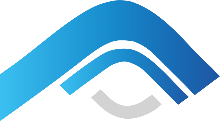 KOMUNALNO DRUŠTVO PAGd.o.o. za komunalne djelatnostiBraće Fabijanić 1, 23250 PagDOKUMENTACIJA O NABAVIza otvoreni postupak javne nabaveSustav odvodnje i pročišćavanja komunalnih otpadnih voda aglomeracije Mandre te poboljšanje i unapređenje vodoopskrbnog sustava Mandre - Nabava usluge izrade Idejnog rješenja i elaborata zaštite okolišaBroj nabave: 85/23Prosinac, 2023.OPĆI PODACIMjerodavno pravoMjerodavno pravo za postupak nabave je Zakon o javnoj nabavi (NN 120/16, 114/2022, u daljnjem tekstu ZJN), Pravilnik o dokumentaciji o nabavi te ponudi u postupcima javne nabave (NN 65/2017, 75/2020, u daljnjem tekstu Pravilnik) i prateći podzakonski propisi.Podaci o naručiteljuNaziv Naručitelja: KOMUNALNO DRUŠTVO PAG d.o.o.Sjedište: Braće Fabijanić 1, 23250 PAGOIB: 08382999002MB: 020019371Broj telefona: 023 / 600 – 870 Broj telefaxa: 023 / 611 – 819Internetska stranica: https://kd-pag.hr/Adresa elektroničke pošte: info@kd-pag.hrNaručitelj je u sustavu PDV-a(dalje u tekstu: Naručitelj)Osoba ili služba zadužena za kontaktZa pitanja vezana uz ovaj postupak javne nabave zadužena je:Ime i prezime:Ana Mendrila Dobroviće-mail: ana.md@stanic-lawfirm.comMob: 00385 981775040Ova dokumentacija o nabavi sa svim prilozima dostupna je putem Elektroničkog oglasnika javne nabave Republike Hrvatske (dalje: EOJN RH) , na adresi: https://eojn.nn.hr/Oglasnik/.Komunikacija i svaka druga razmjena informacija/podataka između Naručitelja i gospodarskih subjekata može se obavljati isključivo na hrvatskom jeziku elektroničkim sredstvima komunikacije putem sustava Elektroničkog oglasnika javne nabave Republike Hrvatske (dalje: EOJN RH) na kontakt osobe zadužene za ovaj postupak javne nabave.Iznimno u skladu s člankom 63. ZJN., naručitelj i gospodarski subjekti mogu komunicirati usmenim putem ako se ta komunikacija ne odnosi na ključne elemente postupka javne nabave, pod uvjetom da je njezin sadržaj u zadovoljavajućoj mjeri dokumentiran. Ključni elementi postupka javne nabave uključuju dokumentaciju o nabavi i ponude. Usmena komunikacija s ponuditeljima koja bi mogla znatno utjecati na sadržaj i ocjenu ponuda mora biti u zadovoljavajućoj mjeri i na prikladan način dokumentirana, primjerice sastavljanjem pisanih bilješki ili zapisnika, audiosnimki ili sažetaka glavnih elemenata komunikacije i slično.Zainteresirani gospodarski subjekti zahtjeve za dodatne informacije, objašnjenja ili izmjene u vezi s dokumentacijom o nabavi, Naručitelju dostavljaju elektroničkim sredstvima komunikacije putem EOJN RH.Detaljne upute o načinu komunikacije između gospodarskih subjekata i naručitelja u roku za dostavu ponuda putem sustava EOJN RH-a dostupne su na stranicama Oglasnika, na adresi: https://eojn.nn.hr/Oglasnik/Gospodarski subjekt može zahtijevati dodatne informacije, objašnjenja ili izmjene u vezi s dokumentacijom o nabavi tijekom roka za dostavu ponuda. Pod uvjetom da je zahtjev dostavljen pravodobno, naručitelj je obvezan odgovor, dodatne informacije i objašnjenja bez odgode, a najkasnije tijekom četvrtog dana prije roka određenog za dostavu ponuda staviti na raspolaganje na isti način i na istim internetskim stranicama kao i osnovnu dokumentaciju (https://eojn.nn.hr/Oglasnik), bez navođenja podataka o podnositelju zahtjeva. Zahtjev je pravodoban ako je dostavljen najkasnije tijekom šestog dana prije roka određenog za dostavu ponuda.      Evidencijski broj nabave: 85/23Popis gospodarskih subjektata s kojima je naručitelj u sukobu interesa ili navod da takvi subjekti ne postoje Sukladno članku 80. stavak 2. točka 1. ZJN Naručitelj navodi sljedeće:a) za osobe iz članka 76. stavak 2., točka 1. ZJN. (čelnik te član upravnog, upravljačkog i nadzornog tijela naručitelja) Naručitelj daje popis gospodarskih subjekata s kojima je predstavnik Naručitelja u sukobu interesa:MERIDIJAN 15 d.o.o., Ulica A. Starčevića 1, Pag, OIB: 43626141301FFLAK, trgovačko proizvodni obrt, vl. Franči Bukša, Pag, A. Stepinca 7b), OIB: 70809660561BURIN,obrt za ugostiteljstvo i trgovinu, vl. Matija Josipović, Pag , Prosika 51 B, OIB: 10402606050Obrt "KUKOVIĆ" Dinjiška, vl. Ante Kuković, OIB:56425350922OPG KUKOVIĆ, Ljiljana Kuković, Kukovići 4, Dinjiška, Pag, OIB: 23057039320ACI d. d. Rudolfa Strohala 2, Rijeka, 17195049659BAŠIĆ, obrt za usluge konzaltinga-kod naručitelja usluga, vl. Ivan Bašić, Kruševo, Ribnica-Bašići 18, OIB: 30280471683za osobe iz članka 76. stavak 2. točke 2., 3. i 4. ZJN. (članovi stručnog povjerenstva za javnu nabavu i druge osobe koje su uključene u provedbu ili koje mogu utjecati na odlučivanje Naručitelja u postupku javne nabave i osobe iz točaka 1., 2. i 3. stavka 2. istog članka kod pružatelja usluga nabave koji djeluju u ime naručitelja) Naručitelj izjavljuje da ne postoje gospodarski subjekti s kojima su predstavnici naručitelja iz članka 76. stavak 2. točke 2., 3. i 4. ZJN u sukobu interesaVrsta postupka javne nabaveOtvoreni postupak javne nabave male vrijednosti.Procijenjena vrijednost nabaveProcijenjena vrijednost nabave iznosi 60.000,00 eura (bez PDV-a).Vrsta ugovora o javnoj nabaviUgovor o javnoj nabavi usluge.Navod sklapa li se ugovor o javnoj nabavi ili okvirni sporazumSklapa se ugovor o javnoj nabavi usluge. Početak postupka javne nabaveDan početka postupka javne nabave je dan slanja obavijesti o nadmetanju javne nabave u EOJN RH.Sustav kvalifikacijeNe uspostavlja se sustav kvalifikacijeDinamički sustav nabaveNe uspostavlja se dinamički sustav nabaveElektronička dražbaProvođenje elektroničke dražbe nije predviđeno.Elektronička dostava ponuda Elektronička dostava ponuda obvezna je sukladno članku 280. ZJN.Prethodno savjetovanjePrethodno savjetovanje sa zainteresiranim gospodarskim subjektima nije provedeno.PODACI O PREDMETU NABAVEOpis predmeta nabave Predmet ovog postupka je nabava usluge izrade Idejnog rješenja i elaborata zaštite okoliša za Sustav odvodnje i pročišćavanja komunalnih otpadnih voda aglomeracije Mandre te poboljšanje i unapređenje vodoopskrbnog sustava Mandre.Predmet nabave je detaljno opisa u Projektnom zadatku te u Troškovniku koji su prilog ove Dokumentacije o nabavi.Oznaka i naziv iz jedinstvenog rječnika javne nabave (CPV-a): 71322200-3 Usluge projektiranja cjevovoda71313000-5 Savjetodavne usluge u području zaštite okolišaOpis i oznaka grupa predmeta nabave, ako je predmet nabave podijeljen na grupe, ili u postupcima velike vrijednosti obrazloženje glavnih razloga zašto predmet nabave nije podijeljen na grupePredmet nabave nije podijeljen na grupe te je Ponuditelj u obvezi ponuditi predmet nabave u cijelosti, odnosno ponuda mora obuhvatiti sve stavke Troškovnika koji je prilog ove Dokumentacije o nabavi. Količina predmeta nabaveSukladno članku 4. st. 1. t. 1. Pravilnika, u Troškovniku je navedena točna količina predmeta nabave.Tehničke specifikacijeTehničke specifikacije određenu su Projektnim zadatkom koji je prilog ove Dokumentacije o nabavi.Kriteriji za ocjenu jednakovrijednosti predmeta nabave (ako se upućuje na marku, izvor, patent itd.)Ako neke od stavki troškovnika naručitelj nije mogao dovoljno precizno i razumljivo opisati, sukladno članku 209. Zakona, uputio je na određenu marku ili izvor, ili određeni proces s obilježjima proizvoda ili usluga koje pruža određeni gospodarski subjekt, ili na zaštitne znakove, patente, tipove ili određeno podrijetlo ili proizvodnju.U svim stavkama troškovnika u kojima je ponuditelj uputio na određenu marku ili izvor, ili određeni proces s obilježjima proizvoda ili usluga koje pruža određeni gospodarski subjekt, ili na zaštitne znakove, patente, tipove ili određeno podrijetlo ili proizvodnju, čak i u slučaju da Naručitelj nije naveo izraz „jednakovrijedno“, ponuditelji mogu nuditi jednakovrijedno navedenome. U slučaju da ponuditelj nudi jednakovrijedne materijale, proizvode ili robe navedenima u troškovniku, jednakovrijedno se nudi na način da se u prostor predviđen za nuđenje jednakovrijednog materijala, proizvoda ili robe predmetne stavke upiše proizvođač, marka ili tip jednakovrijednog materijala, proizvoda ili robe. Ukoliko je prostor predviđen za upisivanje jednakovrijednog materijala, proizvoda ili robe prazan, smatra se da ponuditelj nudi materijal, proizvod ili robu navedene u Troškovniku.Kako bi naručitelj mogao izvršiti valjanu ocjenu i usporedbu ponuda, u fazi pregleda i ocijene ponuda, Naručitelj će od Ponuditelja tražiti specifikaciju tehničkih karakteristika stavki troškovnika za koje nudi jednakovrijedan proizvod, iz koje se nedvojbeno potvrđuje usklađenost sa svim traženimtehničkim specifikacijama. Uz svaki podatak o tehničkim karakteristikama ponuđenog jednakovrijednog materijala, proizvoda ili robe potrebno je upisati redni broj stavke Troškovnika, na koji se ista odnosi.Ukoliko ponuditelj u ponudi nudi jednakovrijedno navedenom u troškovniku, isti je dužan u fazi pregleda i ocjene ponuda na zadovoljavajući način naručitelju bilo kojim prikladnim sredstvom što uključuje i sredstva dokazivanja iz čl. 213. Zakona dokazati da rješenja koja predlaže na jednakovrijedan način zadovoljavaju zahtjeve definirane tehničkim specifikacijama ove Dokumentacije o nabavi.Troškovnik Ponuditelj je obvezan popuniti sve stavke nestandardiziranog Troškovnika, koji je u .Excel formatu zajedno s Dokumentacijom o nabavi objavljen neograničeno i u cijelosti u Elektroničkom oglasniku javne nabave Republike Hrvatske na stranicama Narodnih novina. Ponuditeljima je zabranjeno mijenjanje ili nadopunjavanje teksta Dokumentacije o nabavi pa tako i Troškovnika. Ukoliko Naručitelj utvrdi da je Ponuditelj u svojoj ponudi mijenjao tekst Troškovnika u dijelu Naziva stavki, Opisa stavki, mjerne jedinice ili količine, odbit će takvu ponudu.Troškovnik se mora popunjavati elektronički.Ponuditelji su obvezni popuniti Troškovnik i priložiti ga svojoj ponudi.Troškovnik mora biti popunjen na izvornom predlošku, bez mijenjanja, ispravljanja, dopisivanja i prepisivanja izvornog teksta ili mijenjanja istog.Troškovnik se u ponudi obvezno dostavlja u istom formatu u kojem je stavljen na raspolaganje u Elektroničkom oglasniku javne nabave Republike Hrvatske (Excel Document).Ponudbeni troškovnik mora biti identičan zadnjoj verziji izvornog troškovnika objavljenog u Elektroničkom oglasniku javne nabave Republike Hrvatske.Upute za popunjavanje stavaka Troškovnika:ponuditelji u Troškovnik obvezno unose jedinične cijene koje se izražavaju u eurima, zbroj svih ukupnih cijena stavki Troškovnika čini cijenu ponudejedinične cijene svake stavke Troškovnika smiju biti iskazane s najviše 2 (dvije) decimale,ponuditelji su obvezni u Troškovniku popuniti i podatke o UKUPNO bez PDV-a:, PDV (25%), SVEUKUPNO (UKUPNO + PDV). ponuditelji ne trebaju, dakle nisu obvezni, popunjeni i u ponudi priloženi Troškovnik ovjeravati i/ili potpisivati na bilo koji način i od bilo koga.Mjesto izvršenja ugovoraUgovor će se izvršavati na lokaciji Izvršitelja i Naručitelja. Izrađeni i ishođeni dokumenti: Idejno rješenje i Elaborat zaštite okoliša dostavljaju se na adresu Naručitelja Braće Fabijanić 1, 23250 Pag.Rok, početak i završetak uslugeNakon provedenog postupka javne nabave, Naručitelj namjerava sklopiti ugovor o javnoj nabavi usluge. Rok izvršenja ugovora iznosi 6 mjeseci i počinje teći danom potpisa Ugovora o javnoj nabavi usluga.Opcije i moguća obnavljanja ugovora o javnoj nabaviNaručitelj smije izmijeniti ugovor o javnoj nabavi tijekom njegova trajanja bez provođenja novog postupka javne nabave samo u skladu s odredbama članaka 315. – 320.  ZJN.Naručitelj smije izmijeniti ugovor o javnoj nabavi tijekom njegova trajanja bez provođenja novog postupka javne nabave ako izmjene, neovisno o njihovoj vrijednosti, nisu značajne u smislu članka 321. ZJN.Pravila za sudjelovanjeSudjelovanje u postupku javne nabave je otvoreno za sve zainteresirane gospodarske subjekte.OSNOVE ZA ISKLJUČENJE GOSPODARSKIH SUBJEKATA I
 DOKUMENTI KOJIMA SE DOKAZUJE DA NE POSTOJE OSNOVE ZA ISKLJUČENJEObvezne osnove za isključenje gospodarskog subjekta NekažnjavanjeSukladno odredbi članka 251. ZJN, naručitelj je obvezan isključiti gospodarskog subjekta iz postupka javne nabave ako u bilo kojem trenutku tijekom postupka javne nabave utvrdi da :1. je gospodarski subjekt koji ima poslovni nastan u Republici Hrvatskoj ili osoba koja je član upravnog, upravljačkog ili nadzornog tijela ili ima ovlasti zastupanja, donošenja odluka ili nadzora toga gospodarskog subjekta i koja je državljanin Republike Hrvatske pravomoćnom presudom osuđena za:a) sudjelovanje u zločinačkoj organizaciji, na temelju– članka 328. (zločinačko udruženje) i članka 329. (počinjenje kaznenog djela u sastavu zločinačkog udruženja)  Kaznenog zakona– članka 333. (udruživanje za počinjenje kaznenih djela), iz Kaznenog zakona (»Narodne novine«, br. 110/97.,     27/98., 50/00., 129/00., 51/01., 111/03., 190/03., 105/04., 84/05., 71/06., 110/07., 152/08., 57/11., 77/11. i   143/12.)b) korupciju, na temelju– članka 252. (primanje mita u gospodarskom poslovanju), članka 253. (davanje mita u gospodarskom     poslovanju), članka 254. (zlouporaba u postupku javne nabave), članka 291. (zlouporaba položaja i ovlasti),  članka 292. (nezakonito pogodovanje), članka 293. (primanje mita), članka 294. (davanje mita), članka 295.  (trgovanje utjecajem) i članka 296. (davanje mita za trgovanje utjecajem) Kaznenog zakona– članka 294.a (primanje mita u gospodarskom poslovanju), članka 294.b (davanje mita u gospodarskom     poslovanju), članka 337. (zlouporaba položaja i ovlasti), članka 338. (zlouporaba obavljanja dužnosti državne vlasti), članka 343. (protuzakonito posredovanje), članka 347. (primanje mita) i članka 348. (davanje mita) iz Kaznenog zakona (»Narodne novine«, br. 110/97., 27/98., 50/00., 129/00., 51/01., 111/03., 190/03., 105/04., 84/05., 71/06., 110/07., 152/08., 57/11., 77/11. i 143/12.)c) prijevaru, na temelju– članka 236. (prijevara), članka 247. (prijevara u gospodarskom poslovanju), članka 256. (utaja poreza ili carine) i     članka 258. (subvencijska prijevara) Kaznenog zakona – članka 224. (prijevara), članka 293. (prijevara u gospodarskom poslovanju) i članka 286. (utaja poreza i drugih  davanja) iz Kaznenog zakona (»Narodne novine«, br. 110/97., 27/98., 50/00., 129/00., 51/01., 111/03., 190/03., 105/04., 84/05., 71/06., 110/07., 152/08., 57/11., 77/11. i 143/12.)d) terorizam ili kaznena djela povezana s terorističkim aktivnostima, na temelju– članka 97. (terorizam), članka 99. (javno poticanje na terorizam), članka 100. (novačenje za terorizam), članka  101. (obuka za terorizam) i članka 102. (terorističko udruženje) Kaznenog zakona– članka 169. (terorizam), članka 169.a (javno poticanje na terorizam) i članka 169.b (novačenje i obuka za     terorizam) iz Kaznenog zakona (»Narodne novine«, br. 110/97., 27/98., 50/00., 129/00., 51/01., 111/03.,     190/03., 105/04., 84/05., 71/06., 110/07., 152/08., 57/11., 77/11. i 143/12.)e) pranje novca ili financiranje terorizma, na temelju– članka 98. (financiranje terorizma) i članka 265. (pranje novca) Kaznenog zakona– članka 279. (pranje novca) iz Kaznenog zakona (»Narodne novine«, br. 110/97., 27/98., 50/00., 129/00.,  51/01., 111/03., 190/03., 105/04., 84/05., 71/06., 110/07., 152/08., 57/11., 77/11. i 143/12.)f) dječji rad ili druge oblike trgovanja ljudima, na temelju– članka 106. (trgovanje ljudima) Kaznenog zakona– članka 175. (trgovanje ljudima i ropstvo) iz Kaznenog zakona (»Narodne novine«, br. 110/97., 27/98., 50/00., 129/00., 51/01., 111/03., 190/03., 105/04., 84/05., 71/06., 110/07., 152/08., 57/11., 77/11. i 143/12.),ili2. je gospodarski subjekt koji nema poslovni nastan u Republici Hrvatskoj ili osoba koja je član upravnog, upravljačkog ili nadzornog tijela ili ima ovlasti zastupanja, donošenja odluka ili nadzora toga gospodarskog subjekta i koja nije državljanin Republike Hrvatske pravomoćnom presudom osuđena za kaznena djela iz točke 1. podtočaka od a) do f) ove Dokumentacije i za odgovarajuća kaznena djela koja, prema nacionalnim propisima države poslovnog nastana gospodarskog subjekta, odnosno države čiji je osoba državljanin, obuhvaćaju razloge za isključenje iz članka 57. stavka 1. točaka od (a) do (f) Direktive 2014/24/EU.Naručitelj zadržava obvezu isključiti gospodarskog subjekta iz postupka javne nabave ukoliko se u postupku javne nabave utvrdi da je gospodarski subjekt pravomoćno osuđen za počinjenja kaznenih djela koja su opisana u kasnijim izmjenama i dopunama Kaznenog zakona, a koje izmjene i dopune su objavljene u Narodnim Novinama broj 56/15, 61/15, 101/17, 118/18, 126/19, 84/21, 114/22, 114/23 te čije biće kaznenog djela je moguće u cijelosti ili u najvećoj mjeri podvesti pod biće kaznenog djela za koje je gospodarski subjekt osuđen po „starom“ KZ-u  objavljenom u NN pod brojem 110/97., 27/98., 50/00., 129/00., 51/01., 111/03., 190/03., 105/04., 84/05., 71/06., 110/07., 152/08., 57/11., 77/11. i 143/12.ISPUNJAVANJE ESPD-a za točku 3.1.1.Za potrebe utvrđivanja gore navedenih okolnosti (iz točke 3.1.1.), gospodarski subjekt u ponudi dostavljaispunjeni obrazac Europske jedinstvene dokumentacije o nabavi (dalje: ESPD) i to:Dio III. Osnove za isključenje, Odjeljak A: Osnove povezane s kaznenim presudama  i to za sve gospodarske subjekte u ponudi.Naručitelj može sukladno čl. 263 ZJN prije donošenja odluke u postupku javne nabave male vrijednosti od ponuditelja koji je podnio ekonomski najpovoljniju ponudu, zatražiti da u primjerenom roku, ne kraćem od 5 dana, dostavi ažurirani popratni dokument kao dokaz da ne postoje obvezne osnove za isključenje iz točke 3.1.1. ove Dokumentacije o nabavi.Naručitelj će prihvatiti sljedeće kao dovoljan dokaz da ne postoje obvezne osnove za isključenje iz  točke 3.1.1. ove Dokumentacije o nabavi:izvadak iz kaznene evidencije ili drugog odgovarajućeg registra ili, ako to nije moguće, jednakovrijedni dokument nadležne sudske ili upravne vlasti u državi poslovnog nastana gospodarskog subjekta, odnosno državi čiji je osoba državljanin, Sukladno članku 20. stavak 9. Pravilnika, smatra se da je naprijed navedeni dokaz ažurirani ako nije stariji više od šest mjeseci od dana početka postupka javne nabave.ako se u državi poslovnog nastana ponuditelja, odnosno državi čiji je osoba državljanin, ne izdaju gore navedeni dokumenti ili ako ne obuhvaćaju sve okolnosti obuhvaćene točkom 3.1.1. ove Dokumentacije o nabavi, oni mogu biti zamijenjeni izjavom pod prisegom ili, ako izjava pod prisegom prema pravu dotične države ne postoji, izjavom davatelja s ovjerenim potpisom kod nadležne sudske ili upravne vlasti, javnog bilježnika, ili strukovnog ili trgovinskog tijela u državi poslovnog nastana ponuditelja, odnosno državi čiji je osoba državljanin.Sukladno članku 20. stavak 9. Pravilnika smatra se da je naprijed navedeni dokaz ažurirani ako nije stariji više od šest mjeseci od dana početka postupka javne nabave.Sukladno članku 20. stavak 12. Pravilnika izjavu iz članka 265. stavka 2. u vezi s člankom 251. stavkom 1. ZJN može dati osoba po zakonu ovlaštena za zastupanje gospodarskog subjekta za gospodarski subjekt i za sve osobe koje su članovi upravnog, upravljačkog ili nadzornog tijela ili imaju ovlasti zastupanja, donošenja odluka ili nadzora gospodarskog subjekta. Porezne obvezeSukladno odredbi članka 252. ZJN naručitelj je obvezan isključiti gospodarskog subjekta iz postupka javne nabave ako utvrdi da gospodarski subjekt nije ispunio obveze plaćanja dospjelih poreznih obveza i obveza za mirovinsko i zdravstveno osiguranje:  – u Republici Hrvatskoj, ako gospodarski subjekt ima poslovni nastan u Republici Hrvatskoj, ili– u Republici Hrvatskoj ili državi poslovnog nastana gospodarskog subjekta, ako gospodarski subjekt nema poslovni nastan u Republici Hrvatskoj.Naručitelj neće isključiti gospodarskog subjekta iz postupka javne nabave ako mu sukladno posebnom propisu plaćanje obveza nije dopušteno ili mu je odobrena odgoda plaćanja.ISPUNJAVANJE ESPD-a za točku 3.1.2.Za potrebe utvrđivanja gore navedenih okolnosti (iz točke 3.1.2.), gospodarski subjekt u ponudi dostavlja ispunjeni obrazac ESPD i to:Dio III. Osnove za isključenje, Odjeljak B: Osnove povezane s plaćanjem poreza ili doprinosa za socijalno osiguranje i to za sve gospodarske subjekte u ponudi.Naručitelj može sukladno čl. 263 ZJN prije donošenja odluke u postupku javne nabave male vrijednosti od ponuditelja koji je podnio ekonomski najpovoljniju ponudu, zatražiti da u primjerenom roku, ne kraćem od 5 dana, dostavi ažurirani popratni dokument kao dokaz da ne postoji osnova za isključenje iz točke 3.1.2. ove Dokumentacije o nabavi.Naručitelj će prihvatiti sljedeće kao dovoljan dokaz:- potvrdu porezne uprave ili drugog nadležnog tijela u državi poslovnog nastana gospodarskog subjekta kojom se dokazuje da ne postoje navedene osnove za isključenje.Sukladno članku 20. stavak 10. Pravilnika,  smatra se da je naprijed navedeni dokaz ažurirani ako nije stariji od dana početka postupka javne nabave.- Ako se u državi poslovnog nastana gospodarskog subjekta odnosno državi čiji je osoba državljanin ne izdaju takvi dokumenti ili ako ne obuhvaćaju sve okolnosti obuhvaćene točkom 3.1.2., oni mogu biti zamijenjeni izjavom pod prisegom ili, ako izjava pod prisegom prema pravu dotične države ne postoji, izjavom davatelja s ovjerenim potpisom kod nadležne sudske ili upravne vlasti, javnog bilježnika ili strukovnog ili trgovinskog tijela u državi poslovnog nastana gospodarskog subjekta, odnosno državi čiji je osoba državljanin.Sukladno članku 20. stavak 10. Pravilnika, smatra se da je naprijed navedeni dokaz ažurirani ako nije stariji od dana početka postupka javne nabave.Navedene odredbe t. 3.1.1. i 3.1.2. se odnose i na podugovaratelje. Ako gospodarski subjekt za izvršenje dijela ugovora angažira jednog ili više podugovaratelja obvezan je za svakog podugovaratelja u ponudi dostaviti zaseban ESPD.Ako gospodarski subjekt namjerava dio ugovora o javnoj nabavi dati u podugovor obvezan je dokazati da ne postoji osnova za isključenje podugovaratelja iz t. 3.1.1.i 3.1.2. Dokumentacije o nabavi.  Ako Naručitelj utvrdi da postoji osnova za isključenje podugovaratelja, zatražiti će od gospodarskog subjekta zamjenu tog podugovaratelja u primjernom roku, ne kraćem od 5 dana.Odredbe t. 3.1.1. i 3.1.2. odnose se i na subjekte na čiju se sposobnost gospodarski subjekt oslanja.Ako se gospodarski subjekt oslanja na sposobnost drugog subjekta  obvezan je u ponudi dostaviti zaseban ESPD.Ako se gospodarski subjekt oslanja na sposobnost drugog gospodarskog subjekta obvezan je dokazati da ne postoji osnova za isključenje iz t. 3.1.1. i 3.1.2. Dokumentacije o nabavi.  Naručitelj će od gospodarskog subjekta zahtijevati da zamijeni subjekt na čiju se sposobnost oslonio radi dokazivanja kriterija za odabir, ako utvrdi da kod tog subjekta postoje osnove za isključenje.U slučaju zajednice ponuditelja, navedene okolnosti iz t. 3.1.1. i 3.1.2. utvrđuju se za sve članove zajednice pojedinačno te svaki član zajednice obvezan je u ponudi dostaviti zaseban ESPD obrazac.Odredbe o „samokorigiranju“:Gospodarski subjekt kod kojeg su ostvarene navedene osnove za isključenje iz točke 3.1.1. dokumentacije može naručitelju dostaviti dokaze o mjerama koje je poduzeo kako bi dokazao svoju pouzdanost bez obzira na postojanje relevantne osnove za isključenje. Takav gospodarski subjekt obvezan je u ESPD obrascu ispuniti relevantne točke koje se tiču odredbi o „samokorigiranju“.Naručitelj može prije donošenja odluke o odabiru od ponuditelja koji je podnio ekonomski najpovoljniju ponudu zatražiti da u primjerenom roku, ne kraćem od pet dana, dostavi ažurirane popratne dokumente kojima dokazuje istinitost podataka navedenih u eESPD obrascu, osim ako već posjeduje te dokumente.Poduzimanje mjera gospodarski subjekt dokazuje:1. plaćanjem naknade štete ili poduzimanjem drugih odgovarajućih mjera u cilju plaćanja naknade štete prouzročene kaznenim djelom ili propustom2. aktivnom suradnjom s nadležnim istražnim tijelima radi potpunog razjašnjenja činjenica i okolnosti u vezi s kaznenim djelom ili propustom3. odgovarajućim tehničkim, organizacijskim i kadrovskim mjerama radi sprječavanja daljnjih kaznenih djela ili propusta.Mjere koje je poduzeo gospodarski subjekt, ocjenjuju se uzimajući u obzir težinu i posebne okolnosti kaznenog djela ili propusta i dostavljene dokaze ponuditelja.Naručitelj neće isključiti gospodarskog subjekta iz postupka javne nabave ako je ocijenjeno da su poduzete mjere primjerene.Gospodarski subjekt kojem je pravomoćnom presudom određena zabrana sudjelovanja u postupcima javne nabave nema pravo korištenja mogućnosti dostavljanja dokaza o mjerama koje je poduzeo kako bi dokazao svoju pouzdanost bez obzira na postojanje relevantne osnove za isključenje, sve do isteka roka zabrane u državi u kojoj je presuda na snazi.Razdoblje isključenja gospodarskog subjekta kod kojeg su ostvarene osnove za isključenje iz točke 3.1.1. podtočaka od a) do f) ove Dokumentacije je pet godina od dana pravomoćnosti presude, osim ako pravomoćnom presudom nije utvrđeno drukčije. Razdoblje isključenja gospodarskog subjekta kod kojeg su ostvarene osnove za isključenje iz točke 3.2. ove dokumentacije o nabavi iz postupka javne nabave je dvije godine od dana dotičnog događaja.KRITERIJI ZA ODABIR GOSPODARSKOG SUBJEKTA (Uvjeti sposobnosti) I 
NORME OSIGURANJA KVALITETE I NORME UPRAVLJANJA OKOLIŠEM Gospodarski subjekt u ovom  postupku javne nabave mora dokazati:Kriterije za odabir gospodarskog subjekta (uvjete sposobnosti) iz čl.256 ZJNsposobnost za obavljanje profesionalne djelatnosti,ekonomsku i financijsku sposobnosttehničku i stručnu sposobnostSposobnost za obavljanje profesionalne djelatnostiNaručitelj je u ovoj Dokumentaciji o nabavi odredio uvjete za obavljanje profesionalne djelatnosti potrebnu za izvršenje ugovora o javnoj nabavi. Svi uvjeti za obavljanje profesionalne djelatnosti vezani su uz predmet nabave i razmjerni predmetu nabave. U nastavku se navode uvjeti sposobnosti za obavljanje profesionalne djelatnosti.Gospodarski subjekt mora dokazati:Upis u sudski, obrtni, strukovni ili drugi odgovarajući registar u državi njegova poslovnog nastana Popis relevantnih registara u državama članicama naveden je u Prilogu XII. ZJN.ISPUNJAVANJE ESPD-a za točku 4.1.1. Za potrebe utvrđivanja gore navedenih okolnosti (iz točke 4.1.1.), gospodarski subjekt u ponudi dostavlja ispunjeni obrazac ESPD i to:Dio IV. Kriteriji za odabir, Odjeljak A: Sposobnost za obavljanje profesionalne djelatnosti: (Dijelovi: Upis u strukovni registar, upis u obrtni registar) za sve gospodarske subjekte u ponudi.Naručitelj može sukladno čl. 263 ZJN prije donošenja odluke u postupku javne nabave male vrijednosti od ponuditelja koji je podnio ekonomski najpovoljniju ponudu zatražiti da u primjerenom roku, ne kraćem od 5 dana, radi dokazivanja sposobnosti iz ove točke 4.1.1. dostavi ažuriran popratni dokument i to:- izvadak iz sudskog, obrtnog, strukovnog ili drugog odgovarajućeg registra koji se vodi u državi članici njegova poslovnog nastanaSukladno članku 20. stavak 2. Pravilnika ažurirani popratni dokument je svaki dokument u kojem su sadržani podaci važeći, odgovaraju stvarnom činjeničnom stanju u trenutku dostave naručitelju te dokazuju ono što je gospodarski subjekt naveo u eESPD-u.U slučaju zajednice ponuditelja, navedene okolnosti utvrđuju se za sve članove zajednice pojedinačno te svaki član zajednice u ponudi dostavlja  ispunjeni ESPD obrazac.Ako gospodarski subjekt namjerava dio ugovora o javnoj nabavi dati u podugovor ili ako se gospodarski subjekt oslanja na sposobnost drugog gospodarskog subjekta obvezan je dokazati da ispunjava kriterije za odabir gospodarskog subjekta iz točke 4.1.1.Ekonomska i financijska sposobnostNaručitelj je u ovoj Dokumentaciji o nabavi odredio uvjete kojima se osigurava da gospodarski subjekti imaju ekonomsku i financijsku sposobnost potrebnu za izvršenje ugovora o javnoj nabavi. Svi uvjeti ekonomske i financijske sposobnosti vezani su uz predmet nabave i razmjerni predmetu nabave. U nastavku se navode uvjeti ekonomske i financijske sposobnosti:Uvjet ekonomske i financijske sposobnosti i njegova minimalna razinaGospodarski subjekt mora u postupku javne nabave dokazati da njegov račun nije bio u blokadi u prethodnih šest (6) mjeseci. U razdoblje koje obuhvaća prethodnih šest (6) mjeseci mora obvezno uključiti dan objave Obavijesti o nadmetanju i dokumentacije o nabavi u EOJN-u.ISPUNJAVANJE ESPD-a za točku 4.2.1Za potrebe utvrđivanja gore navedenih okolnosti (iz točke 4.2.1.), gospodarski subjekt u ponudi dostavlja ispunjeni obrazac ESPD i to:Dio IV. Kriteriji za odabir, Odjeljak B: Ekonomska i financijska sposobnost: točka 6), a ako je primjenjivo i točka 3)Naručitelj može sukladno čl. 263 ZJN prije donošenja odluke u postupku javne nabave male vrijednosti od ponuditelja koji je podnio ekonomski najpovoljniju ponudu zatražiti da u primjerenom roku, ne kraćem od 5 dana, radi dokazivanja sposobnosti iz ove točke 4.2.1 dostavi ažuriran popratni dokument.Dokument kojim gospodarski subjekt dokazuje ispunjavanje ovog kriterija za odabir je:SOL 2 ili BON 2 ili ako iz opravdanih razloga ponuditelj nije u mogućnosti predočiti navedene dokumente , bilo koji drugi dokument koji Naručitelj smatra prikladnimSukladno članku 20. stavak 2. Pravilnika ažurirani popratni dokument je svaki dokument u kojem su sadržani podaci važeći, odgovaraju stvarnom činjeničnom stanju u trenutku dostave naručitelju te dokazuju ono što je gospodarski subjekt naveo u eESPD-u.Tehnička i stručna sposobnost  Naručitelj je odredio uvjete kojima se osigurava da gospodarski subjekt ima potrebno iskustvo za izvršenje Ugovora na odgovarajućoj razini kvalitete. Svi uvjeti Tehničke i stručne sposobnosti su vezani uz predmet nabave i razmjerni predmetu nabave. U nastavku se navode uvjeti Tehničke i stručne sposobnosti.IskustvoGospodarski subjekt, sukladno članku 268. stavku 1. točki 3. ZJN 2016, mora dokazati da ima potrebno iskustvo za izvršenje predmete nabave na način da je pružio usluge iste ili slične ovom predmetu nabave i to u godini u kojoj je započeo postupak javne nabave i tijekom 3 godina koje prethode toj godini (2022.-2020.).Sličnim uslugama u smislu ove točke smatra se Izrada koncepcijskog rješenja, idejnog projekta ili glavnog projekta, vodoopskrbe i odvodnje koji uključuje i UPOV (uređaj za pročišćavanje otpadnih voda).Ponuditelji navedeno iskustvo dokazuju s minimalno jednom, a maksimalno tri izvršene usluge čija je zbrojena vrijednost (bez PDV-a) najmanje jednaka procijenjenoj vrijednosti ove nabave bez PDV-a.ISPUNJAVANJE ESPD-a za točku 4.3.1Za potrebe utvrđivanja gore navedenih okolnosti (iz točke 4.3.1), gospodarski subjekt u ponudi dostavlja ispunjeni obrazac ESPD i to:Dio IV. Kriteriji za odabir, Odjeljak C: Tehnička i stručna sposobnost: točka 1b), 1c) i ako primjenjivo točka 10)Naručitelj može sukladno čl. 263 ZJN prije donošenja odluke u postupku javne nabave male vrijednosti od ponuditelja koji je podnio ekonomski najpovoljniju ponudu zatražiti da u primjerenom roku, ne kraćem od pet dana, radi dokazivanja sposobnosti iz ove točke dostavi ažuriran popratni dokument i to: Popis izvršenih poslova Popis sadrži najmanje :-    	 vrijednost posla- 	 opis posla-	 razdoblje izvršenja-	 naziv druge ugovorne straneUkoliko valuta koja je predmet konverzije u EURO kotira na deviznom tržištu u Republici Hrvatskoj, prilikom računanja protuvrijednosti mora se koristiti srednji tečaj Hrvatske narodne banke koji je u primjeni na dan početka postupka javne nabave. Dan početka postupka javne nabave je dan slanja poziva na nadmetanje u Elektronički oglasnik javne nabave Republike Hrvatske. Ukoliko valuta koja je predmet konverzije ne kotira na deviznom tržištu u Republici Hrvatskoj, prilikom računanja protuvrijednosti mora koristiti tečaj prema listi Izračunatih tečajnih valuta koje ne kotiraju na deviznom tržištu u Republici Hrvatskoj Hrvatske narodne banke koja je u primjeni za mjesec u kojem je započeo postupak javne nabave.Ako je gospodarski subjekt pružio predmetnu uslugu kao dio ugovora u koji su bile uključene i druge vrste radova, robe ili usluga koje nisu vezane uz ovaj predmet nabave, obvezno treba navesti podatke o poslovima vezanim uz predmet nabave, a koje je gospodarski subjekt izveo samostalno.U slučaju da se radilo o zajednici gospodarskih subjekata čiji član je sudionik u ovom postupku javne nabave, potrebno je navesti podatke koji se odnose samo na tog člana zajednice (navesti usluge koje je izveo član zajednice, a koje su vezane uz predmet nabave).4.3.2. Stručnjaci Stručnjak 1: Stručnjak iz područja odvodnje – ovlašteni inženjer građevinske strukeStručnjak 1 će voditi izradu idejnog rješenja odvodnje te obavljati sve poslove vezane uz izradu iste.Stručnjak 1 mora minimalno ispunjavati niže navedene uvjete u pogledu kvalifikacija, vještina, općenitog stručnog iskustva:Kvalifikacije i vještine:visoka stručna sprema odnosno završen preddiplomski i diplomski sveučilišni studij ili integrirani preddiplomski i diplomski sveučilišni studij ili specijalistički diplomski stručni studij tehničke struke iz područja građevinarstvaupisan kao aktivni član u imenik ovlaštenih inženjera građevinarstva za poslove projektiranja ili odgovarajuće ovlaštenje za projektiranje građevina u državi porijekla stručnjaka ili izjava stranog stručnjaka da u državi svog porijekla ima pravo obavljati poslove projektiranja građevina u svojstvu ovlaštene osobe koje su predmet ovog postupka nabave.Specifično stručno iskustvo:Ne propisuje se obzirom da je isto jedan od kriterija za odabir ekonomski najpovoljnije ponude.Stručnjak 2: Stručnjak iz područja vodoopskrbe – ovlašteni inženjer građevinske strukeStručnjak 2 će voditi izradu idejnog rješenja vodoopskrbe te obavljati sve poslove vezane uz izradu iste.Stručnjak 2 mora minimalno ispunjavati niže navedene uvjete u pogledu kvalifikacija, vještina, općenitog stručnog iskustva:Kvalifikacije i vještine:visoka stručna sprema odnosno završen preddiplomski i diplomski sveučilišni studij ili integrirani preddiplomski i diplomski sveučilišni studij ili specijalistički diplomski stručni studij tehničke struke iz područja građevinarstvaupisan kao aktivni član u imenik ovlaštenih inženjera građevinarstva za poslove projektiranja ili odgovarajuće ovlaštenje za projektiranje građevina u državi porijekla stručnjaka ili izjava stranog stručnjaka da u državi svog porijekla ima pravo obavljati poslove projektiranja građevina u svojstvu ovlaštene osobe koje su predmet ovog postupka nabave.Specifično stručno iskustvo:Ne propisuje se obzirom da je isto jedan od kriterija za odabir ekonomski najpovoljnije ponude.Stručnjak 3: Stručnjak iz područja pročišćavanja otpadnih voda  – ovlašteni inženjer građevinske strukeStručnjak 3 će voditi izradu idejnog rješenja uređaja za pročišćavanje otpadnih voda te obavljati sve poslove vezane uz izradu iste.Stručnjak 3 mora minimalno ispunjavati niže navedene uvjete u pogledu kvalifikacija, vještina, općenitog stručnog iskustva:Kvalifikacije i vještine:visoka stručna sprema odnosno završen preddiplomski i diplomski sveučilišni studij ili integrirani preddiplomski i diplomski sveučilišni studij ili specijalistički diplomski stručni studij tehničke struke iz područja građevinarstvaupisan kao aktivni član u imenik ovlaštenih inženjera građevinarstva za poslove projektiranja ili odgovarajuće ovlaštenje za projektiranje građevina u državi porijekla stručnjaka ili izjava stranog stručnjaka da u državi svog porijekla ima pravo obavljati poslove projektiranja građevina u svojstvu ovlaštene osobe koje su predmet ovog postupka nabave.Specifično stručno iskustvo:Izrađeno minimalno jedno (1) idejno ili koncepcijsko rješenje UPOV-aStručnjak 4: Stručnjak - Voditelj izrade elaborata zaštite okoliša Stručnjak 4 će biti zadužen kao voditelj stručnih poslova izrade okolišnih dokumenata, te će sudjelovati u donošenju rješenja o prihvatljivosti zahvata na okoliš od strane nadležnog tijela.Stručnjak 4 mora minimalno ispunjavati niže navedene uvjete u pogledu kvalifikacija, vještina, općenitog stručnog iskustva: Kvalifikacije i vještine:  visoka stručna sprema odnosno završen preddiplomski i diplomski sveučilišni studij ili integrirani preddiplomski i diplomski sveučilišni studij ili specijalistički kojim se stječe akademski naziv magistar odnosno magistar inženjer odgovarajuće prirodne, tehničke ili biotehnčke struke ili uspješno završen specijalistički diplomski stručni studij kojim se stječe stručni naziv stručni specijalist inženjer odgovarajuće prirodne, tehničke ili biotehničke struke.voditelj stručnih poslova zaštite okoliša – Studije utjecaja na okoliš prema važećem ovlaštenju Ministarstva zaštite okoliša i prirode ili odgovarajuće ovlaštenje u državi porijekla stručnjaka ili izjava stranog stručnjaka da u državi svog porijekla ima pravo obavljati poslove voditelja stručnih poslova zaštite okoliša u svojstvu ovlaštene osobe koje su predmet ovog postupka nabave.Specifično stručno iskustvo:Jedna (1) izrađena studija o utjecaju  na  okoliš i/ili elaborata zaštite okoliša s ishođenim rješenjem nadležnog ministarstva za projekte iz domene vodoopskrbe i/ili odvodnje otpadnih voda ISPUNJAVANJE ESPD-a za točku 4.3.2.Za potrebe utvrđivanja gore navedenih okolnosti (iz točke 4.3.2), gospodarski subjekt u ponudi dostavlja ispunjeni obrazac ESPD i to:Dio IV. Kriteriji za odabir, Odjeljak C: Tehnička i stručna sposobnost: točka 2), 6) Naručitelj može sukladno čl. 263 ZJN prije donošenja odluke u postupku javne nabave male vrijednosti od ponuditelja koji je podnio ekonomski najpovoljniju ponudu zatražiti da u primjerenom roku, ne kraćem od pet dana, radi dokazivanja sposobnosti iz ove točke dostavi ažuriran popratni dokument i to:popunjen POPIS OSOBA Životopisi stručnjaka Preslike dokaza o stručnoj spremi, dokaz o upisu u odgovarajuće ili komore ili dokaz o ovlaštenju za obavljanje djelatnosti (ovisno o uvjetima za pojedinog stručnjaka navedenima u ovoj točki)Navedeni stručnjaci moraju biti uključeni u izvršenje Ugovora o javnoj nabavi koji će se sklopiti te Naručitelj može inzistirati na njihovoj prisutnosti.Ponuditelj koji raspolaže navedenim stručnjacima potvrđuje educiranost, stručnu sposobnost i kapacitet za uredno izvršenje ugovora sukladno specifičnim uvjetima i zahtjevima iz ove Dokumentacije o nabavi. EUROPSKA JEDINSTVENA DOKUMENTACIJA O NABAVIESPD - Europska jedinstvena dokumentacija o nabaviU cilju dokazivanja da ponuditelj nije u jednoj od situacija zbog koje se isključuje iz ovog postupka javne nabave, te u cilju dokazivanja ispunjavanja traženih kriterija za kvalitativni odabir gospodarskog subjekta, Ponuditelj obvezno u svojoj ponudi, kao njen sastavni dio prilaže popunjenu, Europsku jedinstvenu dokumentaciju o nabavi (European Single Procurement Document) isključivo u elektroničkom obliku kao e-ESPD.ESPD je ažurirana formalna izjava gospodarskog subjekta, koja služi kao preliminarni dokaz umjesto potvrda koje izdaju tijela javne vlasti ili treće strane, a kojima se potvrđuje da taj gospodarski subjekt:nije u jednoj od situacija zbog koje se gospodarski subjekt isključuje iz postupka javne nabave (osnove za isključenje), te daispunjava tražene kriterije za odabir gospodarskog subjektaESPD obrazac mora biti popunjen u sljedećim dijelovima:Dio I. Podaci o postupku nabave i javnom naručitelju ili naručiteljuDio II: Podaci o gospodarskom subjektuDio III. Osnove za isključenjeOdjeljak A: Osnove povezane s kaznenim presudamaOdjeljak B: Osnove povezane s plaćanjem poreza ili doprinosa za socijalno osiguranjeDio IV. Kriteriji za odabirOdjeljak A: Sposobnost za obavljanje profesionalne djelatnosti, točka 1 Odjeljak B: Ekonomska i financijska sposobnost, točka 6) i ako je primjenjivo 3)Odjeljak C: Tehnička i stručna sposobnost, točka 1c), 2), 6),  i ako je primjenjivo 10)Naručitelj je na temelju podataka iz ove dokumentacije o nabavi kroz sustav EOJN kreirao elektroničku verziju ESPD obrasca u .xlm.formatu – e-ESPD zahtjev u koji je upisao osnovne podatke i definirao tražene dokaze te je kreirani e-ESPD zahtjev (u xml. i pdf. formatu) priložio ovoj dokumentaciji o nabavi.  Ponuditelji su dužni popuniti tražene podatke u e-ESPD obrazac (odgovor) u .xml formatu te priložiti (upload) uz ponudu na EOJN-u.Detalje o e-ESPD-u možete vidjeti na poveznici: https://help.nn.hr/support/solutions/articles/12000043396-elektroni%C4%8Dka-europska-jedinstvena-dokumentacija-o-nabavi-e-espd Gospodarski subjekti nisu u obvezi potpisivati i ovjeravati ESPD obrazac izrađen na ovakav način.Način dokazivanja kriterija za kvalitativni odabir:Gospodarski subjekt koji samostalno podnosi ponudu, nema podugovaratelja i ne oslanja se na sposobnost drugih gospodarskih subjekata, u ponudi dostavlja ispunjen samo jedan ESPD obrazac.U slučaju da se ponuditelj odnosno zajednica gospodarskih subjekata oslanja na sposobnost drugog gospodarskog subjekta (vrijedi i za podugovaratelja ako se oslanja na podugovaratelja), u ponudi dostavlja ispunjen ESPD obrazac za sebe i zaseban ispunjen ESPD obrazac za svakog pojedinog gospodarskog subjekta na čiju se sposobnost oslanja (vidi Dio II., Odjeljak C ESPD obrasca).Ako se ponuditelj odnosno zajednica gospodarskih subjekata oslanja na sposobnost drugog subjekta obvezan je u ponudi dostaviti zasebni ESPD kojim se potvrđuje da taj gospodarski subjekt:nije u jednoj od situacija zbog koje se gospodarski subjekt isključuje ili može isključiti iz postupka javne nabave (osnove za isključenje) sukladno ovoj dokumentaciji o nabavi i daispunjava referentne kriterije za odabir gospodarskog subjekta - za one točke ili uvjete iz dokumentacije o nabavi za čije se dokazivanje ponuditelj oslonio na drugog subjektaGospodarski subjekt može se u postupku javne nabave osloniti na sposobnost drugih gospodarskih subjekata radi dokazivanja ispunjavanja kriterija koji su vezani uz obrazovne i stručne kvalifikacije iz članka 268. stavka 1. točke 8. ZJN ili uz relevantno stručno iskustvo, samo ako će ti subjekti izvoditi radove ili pružati usluge za koje se ta sposobnost traži.Ponuditelj odnosno zajednica gospodarskih subjekata koji namjerava dati bilo koji dio ugovora u podugovor, u ponudi dostavlja ispunjen ESPD obrazac za sebe i zaseban ispunjen ESPD obrazac za podugovaratelja na čiju se sposobnost ne oslanja (vidi Dio II., Odjeljak D ESPD obrasca).Ako ponuditelj odnosno zajednica gospodarskih subjekata za izvršenje dijela ugovora angažira jednog ili više podugovaratelja na čiju se sposobnost ne oslanja, obvezan je za svakog podugovaratelja u ponudi dostaviti zasebni ESPD kojim potvrđuje da svaki podugovaratelj:nije u jednoj od situacija zbog koje se gospodarski subjekt isključuje ili može isključiti iz postupka javne nabave (osnove za isključenje) sukladno točki 3. ove dokumentacije o nabavi i daispunjava referentne kriterije za odabir gospodarskog subjekta iz točke 4.1.1. i za one točke ili uvjete iz dokumentacije o nabavi za koje je angažiran.Ukoliko ponudu podnosi Zajednica gospodarskih subjekata, ESPD obrazac se dostavlja za svakog pojedinog člana Zajednice.U slučaju zajednice gospodarskih subjekata svaki pojedini član zajednice  pojedinačno dokazuje da:nije u jednoj od situacija zbog koje se gospodarski subjekt isključuje ili može isključiti iz postupka javne nabave (osnove za isključenje) sukladno točki 3. ove dokumentacije o nabavi i daispunjava referentne kriterije za odabir gospodarskog subjekta iz točke 4.1.1. dokumentacijeČlanovi zajednice skupno (zajednički) dokazuju da ispunjavaju tražene kriterije za odabir gospodarskog subjekta (uvjete sposobnosti) iz točke 4.2. i 4.3.U ESPD-u se navode izdavatelji popratnih dokumenata te ESPD sadržava izjavu da će gospodarski subjekt moći, na zahtjev i bez odgode, naručitelju dostaviti te dokumente.Ako naručitelj može dobiti popratne dokumente izravno, pristupanjem bazi podataka, gospodarski subjekt u ESPD-u navodi podatke koji su potrebni u tu svrhu, npr. internetska adresa baze podataka, svi identifikacijski podaci i izjava o pristanku, ako je potrebno.Provjera podataka u ESPD-uNaručitelj može u bilo kojem trenutku tijekom postupka javne nabave, ako je to potrebno za pravilno provođenje postupka, provjeriti informacije navedene u ESPD-u kod nadležnog tijela za vođenje službene evidencije o tim podacima (npr. kaznena evidencija) sukladno posebnom propisu i zatražiti izdavanje potvrde o tome, uvidom u popratne dokumente ili dokaze koje već posjeduje, ili izravnim pristupom elektroničkim sredstvima komunikacije besplatnoj nacionalnoj bazi podataka na jeziku iz članka 280. stavka 2. ZJN.Ako se ne može obaviti provjera ili ishoditi potvrda sukladno prethodnom stavku, naručitelj može zahtijevati od gospodarskog subjekta da u primjerenom roku, ne kraćem od pet dana, dostavi sve ili dio popratnih dokumenata ili dokaza.Provjera ponuditelja koji je podnio ekonomski najpovoljniju ponuduNaručitelj može sukladno čl. 263 ZJN, prije donošenja odluke u postupku javne nabave male vrijednosti, od ponuditelja koji je podnio ekonomski najpovoljniju ponudu zatražiti da u primjerenom roku, ne kraćem od 5 dana, dostavi ažurirane popratne dokumente, radi provjere okolnosti navedenih u ESPD-u, osim ako već posjeduje te dokumente.PODACI O PONUDISadržaj i način izrade ponudePonuda je izjava volje ponuditelja u pisanom obliku da će pružiti usluge u skladu s uvjetima i zahtjevima iz dokumentacije o nabavi. Pri izradi ponude ponuditelj se mora pridržavati zahtjeva i uvjeta iz dokumentacije o nabavi te ne smije mijenjati ni nadopunjavati tekst dokumentacije o nabavi. Ponuda se dostavlja elektroničkim sredstvima komunikacije putem EOJN RHPodnošenjem svoje ponude ponuditelj prihvaća sve uvjete navedene u ovoj Dokumentaciji o nabavi.Sadržaj ponude u elektroničkom obliku: Popunjen Ponudbeni list sukladno obrascu EOJN-a, uključujući uvez ponude; Popunjeni troškovnik – u ExceluPopunjen ESPD za sve gospodarske subjekte u ponudiJamstvo za ozbiljnost ponude  Dokument tražen točkom 6.6 Kriterij za odabir ponude potrebni Naručitelju za bodovanje ponude po kriteriju ekonomski najpovoljnije ponude (Prilog 1.)Elektronička dostava ponuda:Elektronička dostava ponuda obavezna je sukladno članku 280 ZJN.Procesom predaje ponude smatra se prilaganje (upload/učitavanje) dokumenata ponude, popunjenih izjava i troškovnika. Sve tražene dokumente ponuditelji mogu svojoj elektroničkoj ponudi priložiti u neovjerenoj preslici. Neovjerenom preslikom smatra se i neovjereni ispis elektroničke isprave.Sve priložene dokumente EOJN RH uvezuje u cjelovitu ponudu, pod nazivom „Uvez ponude“. Uvez ponude stoga sadrži podatke o Naručitelju, Ponuditelju ili Zajednici gospodarskih subjekata, po potrebi Podugovarateljima, ponudi te u EOJN RH generirani Ponudbeni list (npr. obrasci, troškovnici i sl.).Uvez ponude može se digitalno potpisati naprednim elektroničkim potpisom.Sukladno čl. 280 st.10 ZJN smatra se da ponuda dostavljena elektroničkim sredstvima komunikacije putem EOJN RH obvezuje ponuditelja u roku valjanosti ponude neovisno o tome je li potpisana ili nije te naručitelj ne smije odbiti takvu ponudu samo zbog toga razloga.Ako tijekom razdoblja od četiri sata prije isteka roka za dostavu ponuda zbog tehničkih ili drugih razloga na strani EOJN RH isti nije dostupan, rok za dostavu ne teče dok traje nedostupnost, odnosno dok naručitelj produži rok za dostavu sukladno članku 240. ZJN.U slučaju nedostupnosti EOJN RH Narodne novine d.d. su obvezne o tome bez odgode obavijestiti središnje tijelo državne uprave nadležno za politiku javne nabave i objaviti obavijest o nedostupnosti na internetskim stranicama.Nakon što EOJN RH postane ponovno dostupan, Narodne novine d.d. obvezne su o tome bez odgode obavijestiti središnje tijelo državne uprave nadležno za politiku javne nabave, obavijestiti sve naručitelje putem sustava EOJN RH te objaviti obavijest o dostupnosti na internetskim stranicama.Naručitelj obvezan je produžiti rok za dostavu ponuda u ovom postupku javne nabave ako EOJN RH nije bio dostupan u slučaju iz članka 239. ZJN i to najmanje četiri dana od dana slanja ispravka poziva na nadmetanje.U slučaju da Naručitelj zaustavi postupak javne nabave povodom izjavljene žalbe na dokumentaciju ili poništi postupak javne nabave prije isteka roka za dostavu ponuda, za sve ponude koje su u međuvremenu dostavljene elektronički, EOJN trajno će onemogućiti pristup tim ponudama čime će se osigurati da nitko nema uvid u sadržaj dostavljenih ponuda. U slučaju da se postupak nastavi, Ponuditelj će morati ponovno dostaviti svoje ponude. Ponuditelju se bez odgode dostavlja potvrda o zaprimanju elektroničke ponude s podacima o datumu i vremenu zaprimanja te rednim brojem ponude prema redoslijedu zaprimanja elektronički dostavljenih ponuda. Ponuda se izrađuje na način da čini cjelinu. Dijelove ponude kao što je jamstvo za ozbiljnost ponude, koje ne može biti uvezano ponuditelj obilježava nazivom i navodi u sadržaju ponude kao dio ponude.Naručitelj otklanja svaku odgovornost vezanu uz mogući neispravan rad EOJN RH-a, zastoj u radu EOJN RH-a ili nemogućnost zainteresiranoga gospodarskog subjekta da ponudu u elektroničkom obliku dostavi u danome roku putem EOJN RH-a.Detaljne upute načina elektroničke dostave ponuda, upotrebe naprednog elektroničkog potpisa te informacije u vezi sa specifikacijama koje su potrebne za elektroničku dostavu ponuda, uključujući kriptografsku zaštitu, dostupne su na stranicama EOJN RH-a, na adresi: https://eojn.nn.hr/Oglasnik/Prilikom elektroničke dostave ponuda, sva komunikacija, razmjena i pohrana informacija između ponuditelja i Naručitelja obavlja se na način da se očuva integritet podataka i tajnost ponuda. Ovlaštene osobe Naručitelja imat će uvid u sadržaj ponuda tek po isteku roka za njihovu dostavu.U svrhu pohrane dokumentacije postupka javne nabave, EOJN RH će elektronički dostavljene ponude pohraniti na način koji omogućava čuvanje integriteta podataka i pristup integralnim verzijama dokumenata uz istovremenu mogućnost pohrane kopije dokumenata u vlastitim arhivima Naručitelja po isteku roka za dostavu ponuda odnosno javnog otvaranja ponuda.Izmjena i/ili dopuna ponude i odustajanje od ponudeU roku za dostavu ponude ponuditelj može izmijeniti svoju ponudu ili od nje odustati. Ako ponuditelj tijekom roka za dostavu ponuda mijenja ponudu, smatra se da je ponuda dostavljena u trenutku dostave posljednje izmjene ponude. Prilikom izmjene ili dopune ponude automatski se poništava prethodno predana ponuda što znači da se učitavanjem („uploadanjem“) nove izmijenjene ili dopunjene ponude predaje nova ponuda koja sadrži izmijenjene ili dopunjene podatke. Učitavanjem i spremanjem novog uveza ponude u EOJN RH, Naručitelju se šalje nova izmijenjena/dopunjena ponuda.Odustajanje od ponude ponuditelj vrši na isti način kao i predaju ponude, u EOJN RH-u, odabirom na mogućnost „Odustajanje“.Nakon isteka roka za dostavu ponuda, ponuda se ne smije mijenjati.Dostava dijela / dijelova ponude u papirnatom obliku  u zatvorenoj omotniciTraženo jamstvo za ozbiljnost ponude, koje nije moguće dostaviti elektroničkim sredstvima komunikacije, ponuditelj dostavlja u izvorniku, u roku za dostavu ponuda, u zatvorenoj poštanskoj omotnici na adresu za dostavu ponude.Takva poštanska omotnica sadrži naznaku:Na prednjoj strani:KOMUNALNO DRUŠTVO PAG d.o.o. Braće Fabijanić 1, 23250 PAGPredmet nabave: Sustav odvodnje i pročišćavanja komunalnih otpadnih voda aglomeracije Mandre te poboljšanje i unapređenje vodoopskrbnog sustava Mandre - Nabava usluge izrade Idejnog rješenja i elaborata zaštite okolišaEv. br. nabave: 85/23„DIO / DIJELOVI PONUDE KOJI SE DOSTAVLJAJU ODVOJENO“„NE OTVARAJ“Na prednjoj strani ili poleđini:< Naziv i adresa Ponuditelja / članova zajednice gospodarskih subjekata >< OIB / nacionalni identifikacijski broj Ponuditelja / članova zajednice gospodarskih subjekata >Ponuditelj samostalno određuje način dostave dijela/dijelova ponude koji se dostavljaju u papirnatom obliku i sam snosi rizik eventualnog gubitka odnosno nepravovremene dostave ponude.  Ponuda se smatra pravodobnom ako elektronička ponuda i svi pripadajući dijelovi ponude koji se dostavljaju u papirnatom obliku i/ili fizičkom obliku (npr. jamstvo za ozbiljnost ponude, uzorci, mediji za pohranjivanje podataka i sl.) pristignu na adresu naručitelja do roka za otvaranje ponuda.Dio/dijelovi ponude pristigli nakon isteka roka za dostavu ponuda neće se otvarati, nego će se neotvoreni vratiti gospodarskom subjektu koji ih je dostavio.U slučaju pravodobne dostave dijela/dijelova ponude odvojeno u papirnatom odnosno fizičkom obliku, kao vrijeme dostave ponude uzima se vrijeme zaprimanja ponude putem EOJN RH-a (elektroničke ponude).Način određivanja cijene ponudeCijena ponude piše se brojkama i izražava se u eurima.Cijena ponude iskazuje se za cjelokupan predmet nabavePonuda se izrađuje bez naknade.Ponuditelj je dužan Troškovnik popuniti na način da upiše jedinične cijene i ukupne cijene svake stavke Troškovnika (zaokružene na dvije decimale) u EUR, te cijenu ponude bez poreza na dodanu vrijednost, na način kako je to određeno Troškovnikom, Iznos PDV-a i Cijenu ponude s PDV-om izraženu u EUR.Ponuditelj je dužan u Ponudbenom listu, koji je sastavni dio Uveza ponude, upisati cijenu ponude bez poreza na dodanu vrijednost, i cijenu ponude s porezom na dodanu vrijednost, a EOJN RH će sam izračunati iznos PDV-a kao razliku između cijene ponude s PDV-om i cijene ponude bez PDV-a. U cijenu ponude bez PDV-a uračunati su svi troškovi ponuditelja u vezi s izvršenjem Ugovora, uključujući i pozitivnim propisima propisane iznose i davanja, kao i popusti ponuditelja.Ponuditelji koji dostave svoje ponude u ovom predmetu nabave, potvrđuju da su u cijelosti upoznati s predmetom nabave, da su isti u potpunosti razumjeli i da su suglasni izvršiti Ugovor o javnoj nabavi u skladu s uvjetima i zahtjevima navedenim u Dokumentaciji o nabavi.Shodno gore navedenom Ponuditelji nemaju pravo tražiti od Naručitelja naknadu nikakvih dodatnih troškova osim onih navedenih u ponudi.Jedinične cijene i cijena ponude su nepromjenjive tijekom cijelog razdoblja trajanja Ugovora o javnoj nabavi.Ako Ponuditelj nije u sustavu poreza na dodanu vrijednost ili je predmet nabave oslobođen poreza na dodanu vrijednost, u Ponudbenom listu, na mjesto predviđeno za upis cijene ponude s porezom na dodanu vrijednost, upisuje se isti iznos kao što je upisan na mjestu predviđenom za upis cijene ponude bez poreza na dodanu vrijednost, a na mjesto predviđeno za upis iznosa poreza na dodanu vrijednost ostavlja se prazno odnosno Elektronički oglasnik javne nabave će automatski navesti 0,00.Valuta ponudePonuditelj izražava cijenu ponude u eurima.Kriterij za odabir ponudeTemeljem članka 283 ZJN kriterija za odabir ponude je ekonomski najpovoljnija ponuda.Naručitelj će ocjenjivati zaprimljene ponude i donijeti odluku o odabiru ekonomski najpovoljnije ponude prema kriterijima za odabir ponude (relativni značaj koji se pridaje svakom pojedinom kriteriju za odabir) kako je određeno  u nastavku. U slučaju da su dvije ili više ponuda jednako rangirane prema kriteriju odabira, Naručitelj će u skladu s člankom 302. stavkom 3. ZJN  odabrati ponudu koja je zaprimljena ranije.CIJENA PONUDE ZA PREDMET NABAVE (C)Naručitelj kao jedan od kriterija određuje cijenu valjane ponude, bez PDV - a.Maksimalan broj bodova koje Ponuditelj može ostvariti u okviru ovog kriterija je 40 bodova.Ponuditelj čija je cijena valjane ponude najniža ostvarit će maksimalan broj bodova. Bodovne vrijednosti ponuda drugih ponuditelja će se određivati korištenjem sljedeće formule: broj bodova = najniža C / ponuđena C * 40Vrijednost se zaokružuje na dvije decimale.Naručitelj će preuzeti iznos cijene ponude prema Troškovniku odnosno Ponudbenom listu.SPECIFIČNO ISKUSTVO STRUČNJAKA (S)Naručitelj kao kriterij određuje Specifično iskustvo Stručnjaka 1 i 2 angažiranih na izvršenju ugovora.Maksimalan broj bodova koji ponuditelj može ostvariti u okviru ovog kriterija je 60 bodova.Potvrde kojima se potvrđuje stručno iskustvo stručnjaka su sastavni dio ponude Ponuditelja. Svaka potvrda (naručitelja/investitora ili poslodavca kod kojeg je stručnjak zaposlen/bio zaposlen u vrijeme sudjelovanja u pružanju usluge) mora sadržavati minimalno:-	naziv tvrtke i adresa naručitelja/investitora,-	ime i prezime Stručnjaka te aktivnost koju je stručnjak imao u izvršavanju ugovora,-	predmet ugovora – opis građevine, -	razdoblje u kojemu je stručnjak izvršavao aktivnosti u tom ugovoru, -	kontakt osobe za provjeru, te-	puno ime i prezime, te ovjera (potpis odgovorne osobe) naručitelja/investitora ili poslodavca.Ukoliko ponuditelj u ponudi ne dostavi propisani/e dokaz/e za bodovanje specifičnog iskustva Stručnjaka ili ukoliko predloženi Stručnjak nema niti jedno iskustvo koje zadovoljava navedene kriterije specifičnog iskustva, njegova ponuda dobit će 0 bodova po navedenom kriteriju.Specifično iskustvo stručnjaka se određuje dodjelom bodova sukladno tablici u nastavku.KONAČNI OSTVARENI BROJ BODOVAKonačni ostvareni broj bodova (K) izračunava se slijedećom formulom:K = C + S Pri čemu je:K – konačni ostvareni broj bodova pojedine ponudeC – broj bodova ostvaren ponuđenom cijenomS – broj bodova ostvaren kroz kriterij Specifično iskustvo stručnjakaU skladu s kriterijima i načinu bodovanja, utvrdit će se ukupan broj bodova svake valjane ponude te će se izvršiti rangiranje ponuditelja na način da će ekonomski najpovoljnija ponuda biti ona s ostvarenim najvišim brojem bodova.Jezik i pismo ponudeNaručitelj je cjelokupnu Dokumentaciju o nabavi izradio na hrvatskom jeziku i latiničnom pismu. Ponuditelji se obvezuju ponudu, zajedno s pripadajućom dokumentacijom, izraditi na hrvatskom jeziku i latiničnom pismu. Ukoliko je neki od dokumenata Ponuditelja izdan na stranom jeziku, a ovom dokumentacijom nije drukčije određeno, Ponuditelj ga mora dostaviti zajedno s prijevodom na hrvatski jezik. Uzimajući u obzir slučajeve u kojima dostavljeni prijevod (koji nije ovjeren) ostavlja dvojbe i nejasnoće koje onemogućavaju Naručitelja da donese nedvojbenu odluku o nekoj odlučnoj činjenici, tada nema zapreke da se od Ponuditelja, i to primjenom odredbe čl. 263. st. 2. ZJN u svrhu objašnjenja i nadopune, zatraži i dostava ovjerenog prijevoda u odnosu na isprave potvrde taksativno navedene u čl. 265. ZJN.Ponuditeljima je dozvoljeno u ponudi koristiti pojedine strane riječi i izraze koji ne utječu na razumljivost ponude kao npr. stručne riječi, internacionalizme i ostalo koji su opće razumljivi i koji ne utječu na razumljivost ponude. Također je moguće navesti pojmove, nazive projekata, publikacija, ulica, tvrtka, ustrojstvenog oblika pravnih osoba ili izdavatelja isprava i sl. na stranom jeziku te koristiti međunarodno priznat izričaj, odnosno tzv. internacionalizme, tuđe riječi i prilagođenice. Rok valjanosti ponudeRok valjanosti ponude mora biti najmanje 60 dana od dana isteka roka za dostavu ponuda.Ako istekne rok valjanosti ponude, naručitelj će od ponuditelja tražiti produženje roka valjanosti ponude i jamstva za ozbiljnost ponude sukladno tom produženom roku. U svrhu dostave pisane izjave ponuditelja o produženju roka valjanosti ponude te dostave jamstva za ozbiljnost ponude sukladno produženom roku valjanosti ponude, naručitelj će ponuditelju dati primjereni rok.OSTALE ODREDBEPodaci o terminu obilaska lokacije Zbog specifičnih uvjeta građenja Ponuditelj, prije davanja ponude ima mogućnost obilaska lokacije izvršenja predmeta nabave radi upoznavanja s posebnostima iste. Troškove obilaska snosi gospodarski subjekt. Zainteresirani gospodarski subjekt može izvršiti obilazak lokacije uz prethodnu najavu na broj telefona 023/600-870 ili e-maila info@kd-pag.hr.Sukladno navedenom, Ponuditelji nemaju pravo tražiti nadoknadu nikakvih troškova vezanih uz lokaciju izvršenja predmeta nabave. Na pitanja koja se tiču pravila, uvjeta, načina i postupka izvršenja predmeta nabave, a koja nisu regulirana ovom dokumentacijom o nabavi primjenjivat će se Zakon o javnoj nabavi („Narodne novine“ br. 120/2016, 114/2022), Pravilnik o dokumentaciji o nabavi te ponudi u postupcima javne nabave (Narodne novine br. 65/2017, NN 75/2020) te drugi propisi i uredbe koje se odnose na postupak javne nabave.Odredbe o otklanjanju nedostatakaOdabrani ponuditelj se obvezuje otkloniti sve eventualne nedostatke na ruženoj usluzi, o svom trošku i u roku koji mu pisanim putem odredi Naručitelj.Broj gospodarskih subjekata koji će biti stranke Ugovora o javnoj nabaviSklapa se Ugovor o javnoj nabavi sa jednim gospodarskim subjektom odnosno jednom zajednicom ponuditelja.Rok na koji se sklapa Ugovor o javnoj nabaviUgovor o javnoj nabavi  sklapa se na rok od 6 mjeseci.Sklapanje ugovora o javnoj nabavi Naručitelj će protekom roka mirovanja od odabranog Ponuditelja pozivom zatražiti potpis Ugovora o javnoj nabavi. Rok za potpis Ugovora je 90 dana od dana izvršnosti odluke o odabiru. U slučaju da se Ponuditelj ne odazove na potpis Ugovora o javnoj nabavi, smatra se da je odabrani Ponuditelj odustao od svoje ponude. Sukladno čl. 307 st. 7 ZJN Naručitelj je obvezan nakon donošenja odluke o odabiru ponovno rangirati ponude te izvršiti provjeru sukladno članku 263. ZJN., ne uzimajući u obzir ponudu prvotno odabranog ponuditelja, te na temelju kriterija za odabir ponude donijeti novu odluku o odabiru ili, ako postoje razlozi, poništiti postupak javne nabave.Odredbe koje se odnose na zajednicu gospodarskih subjekataViše gospodarskih subjekata može se udružiti i dostaviti zajedničku ponudu, neovisno o uređenju njihova međusobnog odnosa.Ukoliko ponudu podnosi Zajednica gospodarskih subjekata, ESPD obrazac se dostavlja za svakog pojedinog člana Zajednice.U slučaju Zajednice gospodarskih subjekata, Uvez ponude digitalno potpisuju svi članovi Zajednice. Uvez ponude može iznimno potpisati i ovjeriti samo jedan član Zajednice gospodarskih subjekata – član Zajednice  ovlašten za komunikaciju s Naručiteljem, ukoliko svi članovi Zajednice ovlaste odnosno opunomoće jednog svog člana za potpisivanje Uveza ponude. U tom slučaju ovlaštenje ili punomoć, koje ne mora nužno biti ovjereno kod javnog bilježnika, ali mora biti potpisano od strane svih članova Zajednice gospodarskih subjekata, mora biti priloženo ponudi kao njen sastavni dio.Sukladno članku 280. stavku 10 ZJN., smatra se da ponuda (zajednice ponuditelja) dostavljena elektroničkim sredstvima komunikacije putem EOJN RH obvezuje ponuditelja u roku valjanosti ponude neovisno o tome je li potpisana ili nije te naručitelj ne smije odbiti takvu ponudu samo zbog toga razloga.Naručitelj ne zahtjeva od zajednice gospodarskih subjekata određeni pravni oblik u trenutku dostave ponude, ali može zahtijevati da ima određeni pravni oblik nakon sklapanja ugovora u mjeri u kojoj je to nužno za uredno izvršenje tog ugovora.Ponuda zajednice gospodarskih subjekata mora sadržavati podatke o svakom članu zajednice, kako je određeno obrascem EOJN RH, uz obveznu naznaku člana zajednice koji je ovlašten za komunikaciju s naručiteljem.U zajedničkoj ponudi se prilaže ESPD obrazac za svakog člana zajednice ponuditelja. Naručitelj će neposredno plaćati svakom članu zajednice za onaj dio ugovora o javnoj nabavi koji je on izvršio, ako zajednica ne odredi drugačije.Odgovornost članova zajednice je solidarna. Ukoliko se Zajednica ponuditelja oslanja na sposobnost drugih subjekata radi dokazivanja ispunjavanja kriterija ekonomske i financijske sposobnosti, drugi subjekti su solidarno odgovorni za izvršenje ugovora. Navedene odredbe će biti sastavni dio ugovora koji će sklopiti naručitelj s odabranom Zajednicom ponuditelja (ukoliko bude odabrana Zajednica ponuditelja).Gospodarski subjekt koji je samostalno podnio ponudu ne smije istodobno sudjelovati u zajedničkoj ponudi kao član zajednice za isti predmet nabave.Odredbe koje se odnose na podugovarateljeNaručitelj ne smije zahtijevati od gospodarskih subjekata da dio ugovora daju u podugovor ili da angažiraju određene podugovaratelje niti ih u tome ograničavati, osim ako posebnim propisom ili međunarodnim sporazumom nije drukčije određeno.Gospodarski subjekt koji namjerava dati dio ugovora o javnoj nabavi u podugovor obvezan je u ponudi:1.	navesti koji dio ugovora namjerava dati u podugovor (predmet ili količina, vrijednost ili postotni udio), 2.	navesti podatke o podugovarateljima (naziv ili tvrtka, sjedište, OIB ili nacionalni identifikacijski broj, broj računa, zakonski zastupnici podugovratelja),3.	dostaviti ESPD - europsku jedinstvenu dokumentaciju o nabavi za svakog podugovaratelja.Navedeni podaci o podugovoratelju/ima biti će obvezni sastojci ugovora o javnoj nabavi.Gospodarski subjekt je dužan dokazati nepostojanje osnova za isključenja podugovaratelja te sposobnost za obavljanje profesionalne djelatnosti kako je traženo ovom Dokumentacijom o nabavi.Ako naručitelj utvrdi da postoji osnova za isključenje podugovaratelja obvezan je od gospodarskog subjekta zatražiti zamjenu tog podugovaratelja u primjerenom roku, ne kraćem od pet dana.Ugovaratelj može tijekom izvršenja ugovora od Naručitelja zahtijevati:promjenu podugovaratelja za onaj dio ugovora o javnoj nabavi koji je prethodno dao u podugovor,uvođenje jednog ili više novih podugovaratelja čiji ukupni udio ne smije prijeći 30% vrijednosti ugovora o javnoj nabavi bez poreza na dodanu vrijednost, neovisno o tome je li prethodno dao dio ugovora o javnoj nabavi u podugovor ili ne,preuzimanje izvršenja dijela Ugovora koji je prethodno dao u podugovor.Uz zahtjev za promjenom podugovaratelja, ugovaratelj Naručitelju dostavlja podatke o novom podugovaratelju i ESPD (Europsku jedinstvenu dokumentaciju o nabavi) za podugovaratelja.Javni naručitelj neće odobriti zahtjev ugovaratelja:u slučaju zahtjeva za promjenom podugovaratelja za onaj dio ugovora koji je prethodno dao u podugovor i u slučaju zahtjeva za uvođenje jednog ili više novih podugovaratelja čiji ukupni udio ne smije prijeći 30% vrijednosti Ugovora bez PDV-a, neovisno o tome je li prethodno dao dio Ugovora u podugovor ili ne, ako se ugovaratelj u postupku javne nabave radi dokazivanja ispunjenja kriterija za odabir gospodarskog subjekta oslonio na sposobnost podugovaratelja kojeg sada mijenja, a novi podugovaratelj ne ispunjava iste uvjete, ili postoje osnove za isključenje,u slučaju preuzimanje izvršenja dijela Ugovora koji je prethodno dao u podugovor, ako se ugovaratelj u postupku javne nabave radi dokazivanja ispunjenja kriterija za odabir gospodarskog subjekta oslonio na sposobnost podugovaratelja za izvršenje tog dijela, a ugovaratelj samostalno ne posjeduje takvu sposobnost, ili ako je taj dio ugovora već izvršen.Sudjelovanje podugovaratelja ne utječe na odgovornost ugovaratelja za izvršenje ugovora o javnoj nabavi. Ako se ponuditelj oslanja na sposobnost podugovaratelja radi dokazivanja ispunjavanja kriterija ekonomske i financijske sposobnosti, podugovaratelji su solidarno odgovorni za izvršenje Ugovora. Navedena odredba će biti sastavni dio Ugovora koji će sklopiti naručitelj s odabranim ponuditeljem.Ako se dio ugovora o javnoj nabavi daje u podugovor, tada za dio ugovora koji je isti izvršio, Naručitelj neposredno plaća podugovaratelju (osim ako ugovaratelj dokaže da su obveze prema podugovaratelju za taj dio ugovora već podmirene). Ugovaratelj mora svom računu ili situaciji priložiti račune ili situacije svojih podugovaratelja koje je prethodno potvrdio.Oslanjanje na sposobnost drugih subjekataRadi dokazivanja ispunjavanja kriterija ekonomske i financijske sposobnosti i tehničke i stručne sposobnosti gospodarski subjekt se može sukladno članku 273. ZJN osloniti na sposobnost drugih subjekata, bez obzira na pravnu prirodu njihova međusobnog odnosa. Gospodarski subjekt može se u postupku javne nabave osloniti na sposobnost drugih gospodarskih subjekata radi dokazivanja ispunjavanja kriterija koji su vezani uz obrazovne i stručne kvalifikacije iz članka 268. stavka 1. točke 8. ZJN ili uz relevantno stručno iskustvo, samo ako će ti subjekti izvoditi radove ili pružati usluge za koje se ta sposobnost traži. Ako se gospodarski subjekt oslanja na sposobnost drugih subjekata mora dokazati naručitelju da će imati na raspolaganju potrebne resurse nužne za izvršenje ugovora primjerice u obliku:Izjave gospodarskog subjekta da će svoje resurse staviti na raspolaganje ponuditelju za izvršenje predmeta nabave ili Ugovora o poslovnoj suradnji za izvršenje predmeta nabave Izjava o stavljanju resursa na raspolaganje ili Ugovor o poslovnoj suradnji mora minimalno sadržavati: naziv i sjedište gospodarskog subjekta koji ustupa resurse,naziv i sjedište ponuditelja kojemu ustupa resurse,jasno i točno navedene resurse koje stavlja na raspolaganje u svrhu izvršenja ugovora, potpis i pečat ovlaštene osobe gospodarskog subjekta koji stavlja resurse na raspolaganje, odnosno u slučaju Ugovora/sporazuma o poslovnoj suradnji potpis i pečat ugovornih strana.Naručitelj će provjeriti sukladno člancima 260. - 269. ZJN ispunjavaju li drugi subjekti na čiju se sposobnost gospodarski subjekt oslanja relevantne kriterije za odabir gospodarskog subjekta (uvjete sposobnosti) te postoje li osnove za njihovo isključenje.Ponuditelj mora dokazati za gospodarske subjekte na čiju se sposobnost oslanja da:Ne postoje osnove za njihovo isključenje,Ispunjavaju uvjete ekonomske i financijske i/ili tehničke i stručne sposobnosti, ovisno na koju se sposobnost ponuditelj oslanja (za one uvjete radi čijeg se ispunjenja na gospodarski subjekt oslonio ponuditelj ili zajednica ponuditelja),Ako se gospodarski subjekt oslanja na sposobnost drugih subjekata radi dokazivanja ispunjavanja kriterija ekonomske i financijske sposobnosti, njihova odgovornost za izvršenje ugovora je solidarna.  Navedena odredba će biti sastavni dio ugovora koji će sklopiti naručitelj sa odabranim ponuditeljem.Ako se gospodarski subjekt oslanja na iskustvo drugog gospodarskog subjekta koji je to iskustvo stekao kao član zajednice gospodarskih subjekata u Potvrdi koju dostavlja mora biti jasno naznačeno koji dio usluge i za koju vrijednost je u toj zajednici izvršio gospodarski subjekt na čiju sposobnost se oslanja.Naručitelj će od gospodarskog subjekta zahtijevati da zamijeni subjekt na čiju se sposobnost oslonio radi dokazivanja kriterija za odabir ako, na temelju provjere, utvrdi da kod tog subjekta postoje osnove za isključenje ili da ne udovoljava relevantnim kriterijima za odabir gospodarskog subjekta.Zajednica gospodarskih subjekata može se osloniti na sposobnost članova zajednice ili drugih subjekata pod uvjetima određenim ZJN.Vrsta, sredstvo i uvjeti jamstvaJamstvo za ozbiljnost ponude Ponuditelj je u ponudi obvezan dostaviti jamstvo za ozbiljnost ponude za slučaj odustajanja ponuditelja od svoje ponude u roku njezine valjanosti, nedostavljanja ažurnih popratnih dokumenata sukladno članku 263. Zakona o javnoj nabavi, neprihvaćanja ispravka računske greške, odbijanja potpisivanja ugovora o javnoj nabavi, odnosno u slučaju nedostavljanja jamstva za uredno ispunjenje ugovora. Jamstvo za ozbiljnost ponude ponuditelj daje u obliku potpisane i solemnizirane bjanko zadužnice, u izvorniku, na iznos od  1.500,00  eura.Jamstvo za ozbiljnost ponude ne smije biti oštećeno (bušenjem, klamanjem i sl.) te se stavlja u prozirnu, perforiranu, plastičnu košuljicu, koja se  na vrhu zatvori naljepnicom s pečatom ponuditelja.Nedostavljanje traženog jamstva predstavlja neotklonjiv nedostatak.Iznimno od prethodno propisanog jamstva za ozbiljnost ponude, gospodarski subjekt može Naručitelju uplatiti novčani polog u iznosu od: 1.500,00 eura, na žiro račun u ERSTE BANK d.d., IBAN: HR452420061100387006. Pod svrhom plaćanja potrebno je navesti da se radi o jamstvu za uredno ispunjenje ugovora i navesti evidencijski broj nabave.Ako gospodarski subjekt uplati novčani polog kao jamstvo za ozbiljnost ponude, dužan je u sklopu svoje ponude dostaviti dokaz o plaćanju na temelju kojeg se može utvrditi da je transakcija izvršena, pri čemu se dokazom smatraju i neovjerene preslike ili ispisi provedenih naloga za plaćanje, uključujući i onih izdanih u elektroničkom obliku. Na temelju dostavljenog dokaza o plaćanju pologa, Naručitelj provjerava izvršenje uplate na računu Naručitelja. Gospodarski subjekt u ponudi treba navesti IBAN, model i poziv na broj s kojim će Naručitelj izvršiti povrat novčanog pologa.Naručitelj će vratiti ponuditeljima jamstvo za ozbiljnost ponude u roku od 10 (deset) dana od dana potpisivanja ugovora o javnoj nabavi, odnosno dostave jamstva za uredno izvršenje ugovora o javnoj nabavi, a presliku jamstva će pohraniti.Jamstvo za uredno ispunjenje ugovora o javnoj nabaviOdabrani gospodarski subjekt s kojim će naručitelj sklopiti Ugovor o javnoj nabavi, obvezan je nakon sklapanja ugovora, u roku od 15 dana od dana obostranog potpisa, dostaviti Naručitelju (u sjedište Naručitelja) jamstvo za uredno ispunjenje Ugovora o javnoj nabavi za slučaj povrede ugovornih obveza.Jamstvo za uredno ispunjenje Ugovora o javnoj nabavi treba biti u obliku izvorne bankarske garancije, koja mora biti neopoziva, bezuvjetna i plativa na „prvi pisani poziv“, te na iznos od 10% vrijednosti Ugovora o javnoj nabavi (bez PDV-a).Bankarska garancija na poziv kao jamstvo za uredno ispunjenje Ugovora o javnoj nabavi mora glasiti na Naručitelja.Rok važenja bankarske garancije kao Ugovora o javnoj nabavi mora biti 30 dana duži od predviđenog trajanja Ugovora o javnoj nabavi.Ako se trajanje Ugovora o javnoj nabavi produlji, Naručitelj će zatražiti, a Izvršitelj dostaviti produljenje bankarske garancije na traženi rok.  Naručitelj je obvezan vratiti ponuditeljima jamstvo za ozbiljnost ponude u roku od 10 dana od dana potpisivanja zapisnika o primopredaji kojim se konstatira Izvršenje svih obveza iz ugovora, a presliku jamstva obvezan je pohraniti.Naručitelj će aktivirati jamstvo za uredno ispunjenje Ugovora o javnoj nabavi za slučaj povrede ugovornih obveza u ukupnom iznosu, u slučaju:za slučaj povrede ugovornih obveza (koje za posljedicu imaju neispunjenje ugovora ili neuredno ispunjenje),da u slučaju da dođe do produljenja roka Ugovora ne dostavi novo produženo jamstvo za uredno ispunjenje Ugovora Iznimno od prethodno propisanog jamstva za uredno ispunjenje Ugovora o javnoj nabavi, odabrani ponuditelj može naručitelju uplatiti novčani polog u traženom iznosu na žiro račun kod u ERSTE BANK d.d., IBAN: HR452420061100387006. Pod svrhom plaćanja potrebno je navesti da se radi o jamstvu za uredno ispunjenje ugovora – ev.br.85/23.Datum, vrijeme i mjesto dostave ponuda i javnog otvaranja ponudaPonuditelj svoju elektroničku ponudu mora dostaviti, predajom u Elektronički oglasnik javne nabave Republike Hrvatske, najkasnije do:27.12.2023. do 12:30 satiJavno otvaranje ponuda održati će se 27.12.2023. s početkom u 12:30 sati u prostorijama naručitelja na adresi:KOMUNALNO DRUŠTVO PAG d.o.o., Braće Fabijanić 1, 23250 PAGJavnom otvaranju ponuda smiju prisustvovati ovlašteni predstavnici Ponuditelja i druge osobe. Sukladno članku 282. stavak 8. ZJN, pravo aktivnog sudjelovanja na javnom otvaranju ponuda imaju samo članovi stručnog povjerenstva za javnu nabavu i ovlašteni predstavnici Ponuditelja.Ovlašteni predstavnici ponuditelja moraju svoje pisano ovlaštenje predati članovima stručnog povjerenstva neposredno prije javnog otvaranja ponuda. Ovlaštenje mora biti potpisano od strane ovlaštene osobe ponuditelja i ovjereno pečatom, a ukoliko je ovlaštena osoba na otvaranju ponuda, dužna je umjesto ovlaštenja donijeti kopiju rješenja o registraciji / obrtnicu i kopiju identifikacijskog dokumenta te iste predati prisutnim članovima stručnog povjerenstva. Zapisnik o otvaranju ponuda Naručitelj će odmah uručiti svim ovlaštenim predstavnicima Ponuditelja nazočnima na javnom otvaranju, a ostalim Ponuditeljima zapisnik se dostavlja na njihov pisani zahtjev, osim ako je zapisnik javno objavljen.Dokumenti koji će se nakon završetka postupka javne nabave vratiti ponuditeljimaNaručitelj će vratiti ponuditeljima jamstvo za ozbiljnost ponude odnosno izvršiti povrat novčanog pologa u roku od deset dana od dana potpisivanja Ugovora o javnoj nabavi odnosno dostave Jamstva za uredno izvršenje ugovora.Podaci o tijelima od kojih ponuditelj može dobiti pravovaljanu informaciju o obvezama koje se odnose na poreze, zaštitu okoliša, odredbe o zaštiti radnog mjesta i radne uvjete koje su na snazi u području na kojem će se izvršavati ugovor i koje će biti primjenjive za vrijeme trajanja ugovoraJedinstvena kontaktna točka u Hrvatskoj: :  http://psc.hr Centar unutarnjeg tržišta EU: www.cut.hr Odluka o odabiru/poništenju i rok za donošenje odluke o odabiru/poništenjuNaručitelj na temelju utvrđenih činjenica i okolnosti u postupku javne nabave donosi odluku o odabiru odnosno, ako postoje razlozi za poništenje postupka javne nabave iz članka 298. ZJN, odluku o poništenju.Rok za donošenje odluke o odabiru ili odluke o poništenju postupka javne nabave iznosi 60 dana od isteka roka za dostavu ponude. Odluku o odabiru ili odluku o poništenju postupka javne nabave s preslikom zapisnika o pregledu i ocjeni, Naručitelj će dostaviti sudionicima putem EOJN RH.Rok, način i uvjeti plaćanjaPružene usluge obračunavat će se na osnovu izvedenog odnosno isporučenog, uz primjenu jediničnih cijena iz Troškovnika koji je sastavni dio ponude odabranog Ponuditelja.Izvršitelj će izdati Naručitelju račun koji se Naručitelj obvezuje platiti u roku 60 (šezdeset) dana.Naručitelj neće priznati dio obračuna u dijelu koji je vezan za Izvršenje u kojemu su primijećeni nedostaci i za koji je zatraženo otklanjanje, sve dok otklanjanje ne bude izvršeno.U zajednici ponuditelja svakom članu će se za dio ugovora koji je on izveo, plaćati neposredno, na način da članovi naprave ukupni obračun i uz njega ujedno treba priložiti i privremene obračune ispostavljene Naručitelju od pojedinih članova i to samo za alikvotni dio koji im pripada, te tako sve zajedno dostaviti Naručitelju na ovjeru i daljnji postupak.Ako se dio Ugovora daje u podugovor tada će za rad podugovaratelja, Naručitelj izvršiti plaćanje neposredno svakom podugovaratelju koji je naveden u Ugovoru, uz obvezno prilaganje računa, odnosno obračuna podugovaratelja prema Ugovaratelju/članovima zajednice gospodarskih subjekata. Članovi zajednice gospodarskih subjekata obvezni su na obračunu navesti podugovaratelje.Ugovaratelj je obvezan u obračunu naznačiti koje iznose i na koji račun treba plaćati podugovarateljima, odnosno članovima zajednice gospodarskih subjekata.Ako članovi zajednice gospodarskih subjekata zahtijevaju plaćanje preko jednog člana, tada taj član ispostavlja obračune u ime zajednice gospodarskih subjekata na način kako je navedeno.Ugovaratelj ne smije bez suglasnosti Naručitelja, svoja potraživanja prema Naručitelju, po ovom Ugovoru, prenositi na treće osobe.Naručitelj ne osigurava odabranom Ponuditelju nikakva sredstava osiguranja plaćanja.Ne odobrava se plaćanje predujma.Uvjeti i zahtjevi koji moraju biti ispunjeni sukladno posebnim propisima ili stručnim pravilimaNa ovu nabavu primjenjuje se Uredba Vijeća (EU) 2022/576 od 8. travnja 2022. o izmjeni Uredbe (EU) br. 833/2014 o mjerama ograničavanja s obzirom na djelovanja Rusije kojima se destabilizira stanje u Ukrajini.Prije sklapanja ugovora o javnoj nabavi Naručitelj može zatražiti od odabranog ponuditelja izjavu kojom se dokazuje primjena spomenute Uredbe. Na području Republike Hrvatske poslove projektiranja može obavljati ovlašteni arhitekt ili ovlašteni inženjer samostalno u vlastitom uredu ili zajedničkom uredu ili pravnoj osobi registriranoj za djelatnost projektiranja, sukladno Zakonu o poslovima i djelatnostima prostornog uređenja i gradnje (NN 78/15, 118/18, 110/19).Ured za samostalno obavljanje poslova projektiranja osniva se upisom u upisnik ureda za samostalno obavljanje poslova odgovarajuće komore prema posebnom zakonu kojim se uređuje udruživanje u Komoru.Zajednički ured za obavljanje poslova projektiranja osniva se upisom u upisnik zajedničkih ureda odgovarajuće komore. Pravna osoba sa sjedištem u Republici Hrvatskoj mora biti registrirana za poslove projektiranja i mora u obavljanju tih poslova imati zaposlenog ovlaštenog arhitekta ili ovlaštenog inženjera. Gospodarski subjekt sa sjedištem u Republici Hrvatskoj u slučaju dodjele ugovora dužan je Naručitelju nakon izvršnosti odluke o odabiru, a prije potpisa ugovora dostaviti:dokaz o upisu u Upisnik ureda za samostalno obavljanje poslova projektiranja ilidokaz o upisu u Upisnik zajedničkih ureda za obavljanje poslova projektiranja iliizvadak iz sudskog ili obrtnog registra Republike Hrvatske iz kojeg mora biti vidljivo da je gospodarski subjekt registriran za obavljanje djelatnosti projektiranja Strana pravna sa sjedištem u drugoj državi koja obavlja djelatnost projektiranja, sukladno poglavlju VIII. članku 69. Zakona o poslovima i djelatnostima prostornog uređenja i gradnje (NN 78/15, 118/18, 110/19), može u Republici Hrvatskoj, pod pretpostavkom uzajamnosti, na privremenoj i povremenoj osnovi obavljati one poslove koje je prema propisima države u kojoj ima sjedište ovlaštena obavljati, ako prije početka prvog posla izjavom u pisanom ili elektroničkom obliku izvijesti o tome nadležno Ministarstvo.Uz izjavu mora priložiti isprave kojim se dokazuje: pravo obavljanja djelatnosti u državi sjedišta strane osobe i da je pokrivena jamstvom, odnosno osigurana od odgovornosti za štetu koju bi obavljanjem djelatnosti mogla učiniti investitoru ili drugim osobama, pri čemu se priznaje jednakovrijedno jamstvo, odnosno osiguranje sklopljeno u državi sjedišta strane osobe.Pretpostavka uzajamnosti ne primjenjuje se na stranu pravnu sa sjedištem u drugoj državi koja obavlja djelatnost projektiranja sa sjedištem u drugoj državi EGP-a, odnosno državi članici Svjetske trgovinske organizacije.Ministarstvo provodi postupak provjere podataka i o tome izdaje potvrdu.Strani gospodarski subjekt u slučaju dodjele ugovora dužan je Naručitelju nakon izvršnosti odluke o odabiru, a prije potpisa ugovora dostaviti:potvrdu Ministarstva nadležnog za poslove graditeljstva i prostornog uređenja Republike Hrvatske da gospodarski subjekt može na privremenoj i povremenoj osnovi obavljati djelatnost projektiranja na području Republike HrvatskeStrana pravna osoba sa sjedištem u drugoj državi koja obavlja djelatnost projektiranja, sukladno poglavlju VIII. članku 70. Zakona o poslovima i djelatnostima prostornog uređenja i gradnje (NN 78/15, 118/18, 110/19), može, pod pretpostavkom uzajamnosti, u Republici Hrvatskoj trajno obavljati djelatnost pod istim uvjetima kao i osoba sa sjedištem u Republici Hrvatskoj, odnosno mora biti registrirana za obavljanje djelatnosti projektiranja sukladno Zakonu o poslovima i djelatnostima prostornog uređenja i gradnje (NN 78/15, 118/18, 110/19).Pretpostavka uzajamnosti ne primjenjuje se na stranu pravnu osobu sa sjedištem u drugoj državi koja obavlja djelatnost projektiranja sa sjedištem u drugoj državi EGP-a, odnosno državi članici Svjetske trgovinske organizacije.U slučaju zajednice gospodarskih subjekata i podugovaratelja traženu sposobnost obvezni su pojedinačno dokazati članovi zajednice gospodarskih subjekata i podugovaratelji, koji će projektirati građevinu koja je predmet nabave.Za detaljne informacije o načinu ishođenja navedenih dokaza molimo kontaktirajte Ministarstvo graditeljstva i prostornog uređenja. Drugi podaci koje Naručitelj smatra potrebnimaOstali uvjeti Ugovora o javnoj nabaviUgovor o javnoj nabavi između Naručitelja i odabranog Ponuditelja (Izvršitelja), pored uvjeta koji su propisani ovom Dokumentacijom za nadmetanje i prihvaćeni ponudom odabranog Ponuditelja sadržavati će, ali se neće ograničavati samo na njih, i sljedeće opće odredbe:Izvršitelj odgovara Naručitelju za sve izravne i neizravne štete uzrokovane namjerom ili nepažnjom Izvršitelja. Odgovornost za štetu utvrđuje se u skladu s odredbama budućeg ugovora o javnoj nabavi i s odredbama Zakona o obveznim odnosima.Ugovorne strane će eventualni spor pokušati riješiti sporazumno, a ukoliko to ne bude moguće, ugovorne strane spor će riješiti pred sudom nadležnim za NaručiteljaAko Izvršitelj s kojim Naručitelj sklopi Ugovor o javnoj nabavi ima jednog ili više podugovaratelja, Ugovor će sadržavati podatke o Podugovaratelju, navod o neposrednom plaćanju podugovarateljuIzvršitelj je dužan o svom trošku otkloniti nedostatke u svom radu kao i štetu koja nastane zbog tih nedostatakaUgovorna kaznaAko odabrani ponuditelj kao Izvršitelj ne izvrši uslugu u ugovorenoj dinamici odnosno ugovorenom roku, i u skladu s pravilima struke i Ugovorom, odgovara Naručitelju i dužan je platiti za takav propust ugovorenu kaznu u visini od 2 ‰ (dva promila) od ukupne vrijednosti ugovora bez PDV-a, za svaki dan zakašnjenja.Ugovorna kazna ne može prijeći iznos od 5 % (pet posto) od ukupne vrijednosti ugovorene usluge.Izvršitelj odgovara za štetu koju je Naručitelj pretrpio preko iznosa ugovorne kazne, ako Naručitelj dokaže da je pretrpio veću štetu od iznosa ugovorne kazne zbog zakašnjenja Izvršitelja, nedjelovanja ili propusta u djelovanju odnosno obavljanju usluge.Ugovorne strane suglasne da je iznos ugovorne kazne, te se Ugovaratelj odriče prava prigovora nesrazmjernosti ugovorne kazne u slučaju njezine naplate.Ugovorna kazna iz ovog članka ugovara se za slučaj zakašnjenja, odnosno neurednog ispunjenja.Obračunati iznos ugovorne kazne Naručitelj ima pravo prebiti s potraživanjima Izvršitelja.ZAMJENA STRUČNJAKAU slučaju da ponudom predloženi Stručnjaci nisu u mogućnosti pristupiti realizaciji Ugovora, kao i u slučaju da je nužna zamjena nekog od Stručnjaka tijekom izvršenja Ugovora, tada Izvršitelj mora predložiti njihovu zamjenu. Predložene zamjene moraju ispunjavati minimalno kriterije koji su definirani za Stručnjake u Dokumentaciji o nabavi. Ukoliko se radi o zamjeni stručnjaka koji je bio bodovan u okviru kriterija ekonomski najpovoljnije ponude tada zamjenski stručnjak mora imati isto ili bolje stručno iskustvo od stručnjaka koji se mijenja kako bi i sa zamjenskim stručnjakom, da je bio prvotno imenovan, izvršitelj ostvario isti ili veći broj bodova od onih koje je ostvario sa prvotno imenovanim stručnjakom.Izvršitelj je dužan predložiti Naručitelju zamjenu te je dužan dokazati uvjete koje ispunjava zamjenski stručnjak, sve sukladno navedenom u prethodnom stavku ovog članka.Naručitelj je dužan odgovoriti na prijedlog Izvršitelja za zamjenom u roku od najviše 10 (deset) dana od dostave prijedloga zamjene. U slučaju da Naručitelj odbije prijedlog zamjene, Izvršitelj mora u roku od 10 (deset) dana od dana zaprimanja obavijesti o odbijanju zamjene predložiti novu zamjenu.Ukoliko Izvršitelj u navedenim rokovima ne predloži prihvatljivu zamjenu, Naručitelj zadržava pravo raskida ovog Ugovora i naplate jamstva za uredno ispunjenje ugovora.Dodatni troškovi koji nastanu zamjenom Stručnjaka idu na teret Izvršitelja.POZNAVANJE HRVATSKOG JEZIKAImenovani stručnjaci odabranog ponuditelja koje će sudjelovati u izvršenju ugovora, moraju imati aktivno znanje hrvatskog jezika u suprotnome obveza je ponuditelja tijekom provedbe osigurati prijevod sa hrvatskog jezika i na hrvatski jezik na vlastiti trošak i odgovornost i na taj način omogućiti nesmetanu komunikaciju s Naručiteljem. Strani ponuditelji se moraju pridržavati važećih zakona i propisa koji reguliraju rad i boravak stranaca u Republici Hrvatskoj.Dodatne informacije i objašnjenja, te izmjena Dokumentacije o nabaviNaručitelj može u svako doba, a prije isteka roka za podnošenje ponuda, iz bilo kojeg razloga, bilo na vlastitu inicijativu, bilo kao odgovor na zahtjev gospodarskog subjekta za dodatnim informacijama, objašnjenjima ili izmjenom dokumentacije o nabavi, bilo prema nalogu Državne komisije za kontrolu postupaka javne nabave, izmijeniti Dokumentaciju o nabavi. Ako Naručitelj za vrijeme roka za dostavu ponuda mijenja dokumentaciju, osigurat će dostupnost izmjena svim zainteresiranim gospodarskim subjektima na isti način i na istim internetskim stranicama kao i osnovnu dokumentaciju. Ako bude potrebno, Naručitelj će izmijeniti ili ispraviti i Obavijest o nadmetanju.Za vrijeme roka za dostavu ponuda gospodarski subjekti mogu zahtijevati dodatne informacije, objašnjenja ili izmjene u vezi s dokumentacijom o nabavi. Naručitelj je dužan odgovor staviti na raspolaganje na istim internetskim stranicama na kojima je dostupna i osnovna dokumentacija bez navođenja podataka o podnositelju zahtjeva. Pod uvjetom da je zahtjev dostavljen pravodobno, javni naručitelj je obvezan odgovor, dodatne informacije i objašnjenja staviti na raspolaganje bez odgode, a najkasnije tijekom četvrtog dana prije roka određenog za dostavu ponuda. Zahtjev je pravodoban ako je dostavljen Naručitelju najkasnije tijekom šestog dana prije roka određenog za dostavu ponuda.Dan određen za dostavu ponuda kao dan od kojega se računa rok se ne uračunava u rok već se početak roka računa od prvog sljedećeg dana, dani praznika i blagdana te neradni dani naručitelja se uračunavaju u rok, a ukoliko zadnji dan roka pada na neradni dan rok se ne prenosi na sljedeći radni dan, sukladno članku 58. stavak 4. ZJN.Naručitelj će produžiti rok za dostavu ponuda:Ukoliko dodatne informacije, objašnjenja ili izmjene u vezi s dokumentacijom o nabavi, iako pravodobno zatražene od strane gospodarskog subjekta, nisu stavljene na raspolaganje najkasnije tijekom četvrtog dana prije roka određenog za dostavu ponudaAko je dokumentacija o nabavi značajno izmijenjena,Ako je EOJN RH bio nedostupan u slučaju iz članka 239. ZJN.Varijante ponudeVarijante ponude nisu dopuštenePregled i ocjena ponudaNakon otvaranja ponuda Naručitelj pregledava i ocjenjuje ponude na temelju uvjeta i zahtjeva iz Dokumentacije o nabavi te o tome sastavlja zapisnik.Postupak pregleda i ocjene ponuda tajni su do donošenja odluke Naručitelja. Način pregleda i ocjene ponudaNaručitelj provodi pregled i ocjenu ponuda te, u pravilu, sljedećim redoslijedom provjerava:1. 	je li dostavljeno jamstvo za ozbiljnost ponude te je li dostavljeno jamstvo  valjano2. 	odsutnost osnova za isključenje gospodarskog subjekta3. 	ispunjenje traženih kriterija za odabir gospodarskog subjekta4. 	ispunjenje zahtjeva i uvjeta vezanih uz predmet nabave i tehničke specifikacije te  ispunjenje ostalih zahtjeva, uvjeta i kriterija utvrđenih u obavijesti o nadmetanju te u dokumentaciji o nabavi i5. 	računsku ispravnost ponude.Nakon pregleda i ocjene ponuda sukladno navedenom valjane ponude rangiraju se prema kriteriju za odabir ponude.Dopunjavanje, pojašnjenje i upotpunjavanje ponudeSukladno članku 293. ZJN ako su informacije ili dokumentacija koje je trebao dostaviti gospodarski subjekt nepotpuni ili pogrešni ili se takvima čine ili ako nedostaju određeni dokumenti, naručitelj može, poštujući načela jednakog tretmana i transparentnosti, zahtijevati od dotičnih gospodarskih subjekata da dopune, razjasne, upotpune ili dostave nužne informacije ili dokumentaciju u primjerenom roku ne kraćem od 5 dana. Navedeno postupanje ne smije dovesti do pregovaranja u vezi s kriterijem za odabir ponude ili ponuđenim predmetom nabave. Sukladno čl. 20. st. 8 Pravilnika o dokumentaciji o nabavi te ponudi u postupcima javne nabave  ponudbeni list, troškovnik i jamstvo za ozbiljnost ponude ne smatraju se određenim dokumentima koji nedostaju u smislu čl. 293. ZJN te naručitelji ne smije zatražiti ponuditelja da iste dostavi tijekom pregleda i ocjene ponuda.Trošak ponude i preuzimanje dokumentacije o nabaviPonuda se izrađuje bez posebne naknade. Trošak pripreme i podnošenja ponude u cijelosti snosi Ponuditelj.Dokumentacija o nabavi se ne naplaćuje te se može preuzeti neograničeno i u cijelosti u elektroničkom obliku na internetskoj stranici EOJN RH-a: https://eojn.nn.hr/Oglasnik/ Prilikom preuzimanja dokumentacije, zainteresirani gospodarski subjekti moraju se registrirati i prijaviti kako bi bili evidentirani kao zainteresirani gospodarski subjekti te kako bi im sustav slao sve dodatne obavijesti o tom postupku. Upute za korištenje EOJN RH-a dostupne su na internetskoj stranici: https://eojn.nn.hr/Oglasnik/clanak/upute-za-koristenje-eojna-rh/0/93/   Izmjene ugovora o javnoj nabaviNaručitelj smije izmijeniti ugovor o javnoj nabavi tijekom njegova trajanja bez provođenja novog postupka javne nabave samo u skladu s odredbama članaka 315. – 320. ZJN.Raskid ugovoraNaručitelj obvezan je raskinuti ugovor o javnoj nabavi tijekom njegova trajanja ako:1. 	je ugovor značajno izmijenjen, što bi zahtijevalo novi postupak nabave na temelju članka 321. ZJN2. 	je ugovaratelj morao biti isključen iz postupka javne nabave zbog postojanja osnova za isključenje iz članka 251. stavka 1. ZJN3. 	se ugovor nije trebao dodijeliti ugovaratelju zbog ozbiljne povrede obveza iz osnivačkih Ugovora i Direktive 2014/24/EU, a koja je utvrđena presudom Suda Europske unije u postupku iz članka 258. Ugovora o funkcioniranju Europske unije4. 	se ugovor nije trebao dodijeliti ugovaratelju zbog ozbiljne povrede odredaba ovoga Zakona, a koja je utvrđena pravomoćnom presudom nadležnog upravnog suda.Tajnost dokumentacije gospodarskih subjekataGospodarski subjekt smije na temelju zakona, drugog propisa ili općeg akta određene podatke označiti tajnom, uključujući tehničke ili trgovinske tajne te povjerljive značajke ponuda. Ako je gospodarski subjekt neke podatke označio tajnima, obvezan je navesti pravnu osnovu na temelju koje su ti podaci označeni tajnima.Sukladno članku 52. stavak 3. ZJN, gospodarski subjekti ne smiju u postupcima javne nabave označiti tajnom:-	cijenu ponude,-	troškovnik, -	podatke u vezi s kriterijima za odabir ponude,-	javne isprave,-	izvatke iz javnih registara te- 	druge podatke koji se prema posebnom zakonu ili podazkonskom propisu moraju javno objaviti ili se ne smiju označiti tajnom. Izuzetno niske ponudeNaručitelj je obvezan zahtijevati od gospodarskog subjekta da, u primjerenom roku ne kraćem od pet dana, objasni cijenu navedenu u ponudi ako se čini da je ponuda izuzetno niska. Javni naručitelj će uz objašnjenje tražiti i određene dokaze koji potkrepljuju objašnjenje.Objašnjenja gospodarskog subjekta se mogu posebice odnositi na situacije iz članka 289. stavka 2. ZJN.Smatra se da su zadovoljeni uvjeti vezani uz utvrđivanje činjenice da je ponuda izuzetno niska (ponuda se čini izuzetno niska), sukladno članku 22. Pravilnika, ako su ispunjeni svi sljedeći uvjeti:zaprimljene su najmanje tri valjane ponudecijena ili trošak ponude su više od 20% niži od cijene ili troška drugo rangirane valjane ponude, icijena ili trošak ponude su više od 50% niži od prosječne cijene ili troška preostalih valjanih ponuda.Osim toga, Naručitelj može od ponuditelja zahtijevati objašnjenje ponude, ako se čini da je ona izuzetno niska i iz drugih razloga osim onih navedenih u točkama 1. do 3.Ako tijekom ocjene dostavljenih podataka postoje određene nejasnoće, javni naručitelj može od ponuditelja zatražiti i dodatno objašnjenje.Javni naručitelj može odbiti ponudu samo ako objašnjenje ili dostavljeni dokazi zadovoljavajuće ne objašnjavaju nisku predloženu razinu cijene, uzimajući u obzir element iz dostavljenih pojašnjenja.Javni naručitelj obvezan je odbiti ponudu ako utvrdi da je ponuda izuzetno niska jer ne udovoljava primjenjivim obvezama u području prava okoliša, socijalnog i radnog prava, uključujući kolektivne ugovore, a osobito obvezu isplate ugovorene plaće, ili odredbama međunarodnog prava okoliša, socijalnog i radnog prava navedenim u Prilogu XI. ZJN.Uvid u dokumentaciju postupka javne nabaveNaručitelj obvezan je nakon dostave odluke o odabiru ili poništenju do isteka roka za žalbu, na zahtjev ponuditelja, omogućiti uvid u cjelokupnu dokumentaciju dotičnog postupka, uključujući zapisnike, dostavljene ponude, osim u one dokumente koji su označeni tajnim i u one dijelove dokumentacije u koje podnositelj zahtjeva može izvršiti neposredan uvid putem EOJN RH.Završetak postupka javne nabave Postupak javne nabave završava izvršnošću odluke o odabiru ili poništenju.Pouka o pravnom lijekuZa rješavanje o žalbama nadležna je Državna komisija za kontrolu postupaka javne nabave. Žalbeni postupak vodi se prema odredbama  ZJN  i Zakona o općem upravnom postupku. Žalbeni postupak temelji se na načelima javne nabave i upravnog postupka.Pravo na žalbu ima svaki gospodarski subjekt koji ima ili je imao pravni interes za dobivanje ugovora o javnoj nabavi i koji je pretrpio ili bi mogao pretrpjeti štetu od navodnoga kršenja subjektivnih prava.Žalba se izjavljuje Državnoj komisiji u pisanom obliku elektroničkim sredstvima komunikacije putem međusobno povezanih informacijskih sustava Državne komisije i EOJN RH (Pravilnik o elektroničkoj žalbi u javnoj nabavi, NN 101/2017)Žalitelj je obvezan primjerak žalbe dostaviti naručitelju u roku za žalbu.U otvorenom postupku žalba se izjavljuje u roku deset dana, i to od dana:objave poziva na nadmetanje, u odnosu na sadržaj poziva ili dokumentacije o nabavi,objave obavijesti o ispravku, u odnosu na sadržaj ispravka,objave izmjene dokumentacije o nabavi, u odnosu na sadržaj izmjene dokumentacije,otvaranja ponuda u odnosu na propuštanje naručitelja da valjano odgovori na pravodobno dostavljen zahtjev dodatne informacije, objašnjenja ili izmjene dokumentacije o nabavi te na postupak otvaranja ponuda,primitka odluke o odabiru ili poništenju, u odnosu na postupak pregleda, ocjene i odabira ponuda, ili razloge poništenja.Žalba mora sadržavati najmanje podatke i dokaze navedene u članku 420. ZJN.Žalitelj koji je propustio izjaviti žalbu u određenoj fazi otvorenog postupka javne nabave nema pravo na žalbu u kasnijoj fazi postupka za prethodnu fazu.Primjena propisaNa pitanja koja se tiču pravila, uvjeta, načina i postupka nabave, a koja nisu regulirana ovom Dokumentacijom o nabavi primjenjivat će se odredbe ZJN, na odgovarajući način odredbe Pravilnika o dokumentaciji o nabavi te ponudi u postupcima javne nabave, te ostalih pozitivnih podzakonskih propisa kojima je regulirano područje javnih nabava.Prilog 1. Prijedlog Ugovora o javnoj nabaviKOMUNALNO DRUŠTVO PAG  d.o.o., Braće Fabijanić 1, 23250 PAG, OIB: ____________zastupan po članu uprave __________ (nastavno: Naručitelj)i_______________________________________________________, OIB: _______________Zastupan po direktoru/članu ugrave _________________________________________ (u nastavku teksta: Izvršitelj),zaključili su sljedećiUGOVOR O JAVNOJ NABAVI USLUGAbr. 85/23PREDMET UGOVORAČlanak 1.Ovaj Ugovor sklapa se temeljem provedenog postupka javne nabave ''Sustav odvodnje i pročišćavanja komunalnih otpadnih voda aglomeracije Mandre te poboljšanje i unapređenje vodoopskrbnog sustava Mandre - Nabava usluge izrade Idejnog rješenja i elaborata zaštite okoliša'', ev.broj nabave 85/23.Postupak je objavljen u Elektroničkom oglasniku javne nabave RH _______.2023.g. pod brojem objave 2023/S ______________.Slijedeći dokumenti sastavni su dio ovog Ugovora:Dokumentacija o nabavi s Troškovnikom i Projektnim zadatkomPonuda Izvršitelja br. ____________ od ______________. sa ponudbenim troškovnikom.Članak 2.Predmet ugovora je usluga IZRADE IDEJNOG RJEŠENJA I ELABORATA ZAŠTITE OKOLIŠA – SUSTAV ODVODNJE I PROČIŠĆAVANJA KOMUNALNIH OTPADNIH VODA AGLOMERACIJE MANDRE TE POBOLJŠANJA I UNAPREĐENJA VODOOPSKRBNOG SUSTAVA MANDRE  u skladu sa Tehničkom specifikacijom (Troškovnikom i Projektnim zadatkom), važećim zakonima, pravilnicima, uredbama, propisima, hrvatskim normama i pravilima struke, te ostalim primijenjenim zakonima RH (u daljnjem tekstu usluga).Idejno Rješenje i Elaborat zaštite okoliša. sa svim njihovim prilozima, Izvršitelj je dužan dostaviti Naručitelju u 4 primjerka u analognom (pisanom/isprintanom) format te u 1 primjerku u elektronskom formatu na CD-u ili memorijskom ‘’sticku’’, u izvornom obliku (vektorskom obliku - dwg ili drugom cad čitljivom formatu) te u PDF formatu.Izvršitelj je pored izrade dokumenata dužan i kao imenovani punomoćnik Naručitelja predati nadležnom tijelu Zahtjev za ocjenu o potrebi procjene utjecaja zahvata na okoliš te po pozivu nadležnog tijela dostavljati dodatne informacije, nadopune i izmjene. Za ovaj postupak Naručitelj će Izvršitelju izdati potrebnu punomoć.ROK POČETKA I ZAVRŠETKA IZVRŠENJA UGOVORAČlanak 3.Rok za izvršenje cjelokupne usluge je 6 mjeseci.Izvršitelj je dužan, neovisno o roku iz stavka 1 ovog članka, a sukladno točki 3.3.2. Projektnog zadatka, sudjelovati u postupku ishođenja okolišnog rješenja sve do njegova okončanja, neovisno o duljini trajanja postupka. MJESTO IZVRŠENJA UGOVORAČlanak 4.Ugovor će se izvršavati na lokaciji Izvršitelja i Naručitelja. Izrađeni i ishođeni dokumenti biti će dostavljeni na adresu sjedišta Naručitelja. Po uputi Naručitelja Izvršitelj može dostavljati dokumente i trećim osobama.CIJENA, NAČIN I ROK PLAĆANJAČlanak 5.Ugovorne strane suglasno utvrđuju ukupnu vrijednost ugovora u iznosu od:________________ eur (slovima: ________________________________)Pored ukupne cijene, cijene su u Troškovniku iskazane i jedinično. Ugovorne strane izričito utvrđuju da su jedinične cijene fiksne i nepromjenjive prema bilo kojoj pravnoj osnovi.Ugovorne strane izričito utvrđuju da su ugovorenom cijenom obuhvaćeni svi troškovi, izdaci, davanja kao i mogući ostali troškovi koji se pojave tijekom izvršenja usluge.Izvršitelj će na ugovorenu jediničnu cijenu zaračunati PDV na dan nastanka porezne obveze te ga na računu posebno iskazati sukladno odredbama važećeg Zakona/Pravilnika od PDV-u.Članak 6.Isplata ugovorene cijene vršit će se na osnovu izdanog računa.Izvršitelj je uz račun obvezan priložiti obostrano potpisan Zapisnik o izvršenoj usluzi. Plaćanje će se izvršiti u roku od 60 dana od izdavanja računa. Izvršitelj ima pravo na isplatu 20% vrijednosti stavke po predaji radne verzije dokumenta te 80% vrijednosti stavke po, od strane Naručitelja, prihvaćenim varijantama dokumenataIzvršitelj ispostavlja račun sukladno Zakonu o elektroničkom izdavanju računa u javnoj nabavi Odgovorna osoba Naručitelja, obvezna je pregledati i ovjeriti primljeni račun u roku 5 (pet) radnih dana od dana primitka ili u tom roku na račun staviti pisane primjedbe te ih pisanim putem priopćiti Izvršitelju.Naručitelj će odbiti plaćanje računa kojeg je odgovorna osoba Naručitelja osporila i vratiti će ga Izvršitelju.U slučaju angažiranja podugovaratelja, Izvršitelj uz račun obvezno mora priložiti račun podugovaratelja koji je prethodno potvrdio, a temeljem kojeg će Naručitelj neposredno platiti podugovaratelju. U slučaju zajednice ponuditelja, Naručitelj neposredno plaća vodećem članu, osim ako zajednica ponuditelja ne odredi drugačije. Odgovornost gospodarskih subjekata, članova zajednice ponuditelja iz zajedničke ponude je solidarna.OBVEZE NARUČITELJAČlanak 7.Naručitelj se obvezuje:imenovati predstavnika koji će kao stručna osoba biti odgovoran od strane Naručitelja za izvršenje ugovorenog posla u skladu sa odredbama Ugovora i o tome pismenim putem obavijestiti Ugovarateljadjelatnicima Izvršitelja na vrijeme osigurati sve neophodne informacije (upute, mišljenja i odgovore), te stručne podloge i dokumentaciju u opsegu određenom Tehničkom specifikacijomIzvršitelju pravovremeno dati prigovore na eventualno uočene njegove propuste tijekom obavljanja uslugeIzvršitelju isplatiti ugovorenu cijenu za izvršenu uslugu na način određen UgovoromOBVEZE IZVRŠITELJAČlanak 8.Izvršitelj se obvezuje:usluge izvršiti u skladu s Ugovorom, važećim Zakonima i propisima te standardima za tu vrstu uslugaimenovati osobu koja će biti odgovorna komunikaciju s Naručiteljem za ovaj Ugovorpravovremeno proučiti Projektni zadatak, te ako bude potrebno od Naručitelja pravovremeno zatražiti objašnjenje nedovoljno jasnih detaljapri provedbi usluga maksimalno se angažirati na postizanju što bolje kvalitete izvršenja usluga, kao i na zaštiti ekonomskih i drugih interesa Naručiteljatijekom izvršenja usluga po ovom Ugovoru, zastupati interese Naručitelja, razmatrati i predlagati eventualne racionalizacije iz kojih bi proistekli manji troškovipostupiti po svim prijedlozima, zahtjevima i primjedbama Naručitelja, te u zavisnosti od konkretne situacije poduzeti odgovarajuće mjere. Prijedlozi, zahtjevi i primjedbe Naručitelja se smatraju oni koji imaju za cilj ispunjenje obveza Izvršitelja po ovom Ugovoru.Za kvalitetno izvršenje usluge osigurati potreban broj kvalificiranih i iskusnih djelatnika pri čemu u izvršenju moraju sudjelovati i stručnjaci navedeni u ponudiIzraditi i predati dokumentaciju u analognim i digitalnim primjercima kako je traženo člankom 1. u ugovorenom rokusve eventualne potrebne izmjene i dopune izrađene dokumentacije koje bi bile posljedica neadekvatnih projektnih rješenja Ugovaratelj će obaviti o svom trošku i u najkraćem mogućem rokuobaviti sve ostale aktivnosti navedene u projektnom zadatku koje su potrebne za cjelovito izvršenje tražene uslugeugovaratelj je dužan omogućiti Naručitelju uvid i provjeru stanja izrade dokumentacije po kvaliteti i opsegukao podlogu uz račun, sačiniti Zapisnik o izvršenim uslugama, koji će ovjeriti odgovorna osoba Naručitelja i odgovorna osoba Izvršitelja  VIŠA SILAČlanak 9.Ako je Izvršitelj bio onemogućen u izvršenju usluga uslijed događaja koji se nisu mogli predvidjeti, spriječiti ni ukloniti (viša sila), ugovoreni rok se može produžiti. Rok izvršenja se produžuje za onoliko dana za koliko je Izvršitelj bio onemogućen u radu.Viša sila uključuje sve događaje i situacije izvan htijenja ili kontrole Izvršitelja, zbog čijeg nastanka nakon sklapanja ugovora dolazi do kašnjenja ili djelomične nemogućnosti ispunjenja ugovornih obveza, te slučajeve izvan mogućnosti kontrole i predvidivosti Izvršitelja, kao što su elementarna nepogoda (munja, poplava, požar i sl.), eksplozija, rat, djelovanje vlasti, zakonski propisi. Bolovanja i problemi u organizaciji djelatnika ne smatraju se višom silom.Izvršitelj je dužan odmah po saznanju za nastanak događaja više sile obavijestiti Naručitelja o istom, te dati objašnjenje i dokaz o okolnostima više sile. Izvršitelj i Naručitelj će konstatirati prekid izvršenja, trajanje prekida te ponovni početak izvršenja pisanim putem. Ukoliko Izvršitelj zakasni sa izvršenjem usluga, a nije razlog viša sila onda nema pravo na produženje ugovorenog roka.UVOĐENJE IZVRŠITELJA U POSAOČlanak 10.Izvršitelj je uveden u posao danom potpisa ovog ugovora od obje ugovorne strane.JAMSTVO ZA IZVRŠENU USLUGUČlanak 11.Izvršitelj jamči Naručitelju kvalitetu izvršenih usluga sukladno važećim propisima i pravilima struke.Izvršitelj je dužan snositi štetne posljedice koje nastanu za Naručitelja zbog nekvalitetnog rada ugovaratelja, njegovih propusta, neizvršenja usluge u ugovorenom roku ili neispunjenja Ugovora.Pored zahtjeva za otklanjanje nedostataka Naručitelj ima pravo zahtijevati od Izvršitelj i naknadu štete koju je zbog tih nedostataka pretrpio.Izvršitelj je odgovoran za štete nastale uslijed kršenja ugovorenih obveza za vrijeme trajanja obveza i po isteku Ugovora temeljem svoje Opće odgovornosti, ugovorne i profesionalne odgovornosti.UGOVORNA KAZNAČlanak 12.Ako Izvršitelj ne izvrši uslugu u ugovorenoj dinamici odnosno ugovorenom roku, i u skladu s pravilima struke i Ugovorom, odgovara Naručitelju i dužan je platiti za takav propust ugovorenu kaznu u visini od 2 ‰ (dva promila) od ukupne vrijednosti ugovora bez PDV-a, za svaki dan zakašnjenja.Ugovorna kazna ne može prijeći iznos od 5 % (pet posto) od ukupne vrijednosti ugovorene usluge.Izvršitelj odgovara za štetu koju je Naručitelj pretrpio preko iznosa ugovorne kazne, ako Naručitelj dokaže da je pretrpio veću štetu od iznosa ugovorne kazne zbog zakašnjenja Izvršitelja, nedjelovanja ili propusta u djelovanju odnosno obavljanju usluge.Ugovorne strane suglasne da je iznos ugovorne kazne, te se Ugovaratelj odriče prava prigovora nesrazmjernosti ugovorne kazne u slučaju njezine naplate.Ugovorna kazna iz ovog članka ugovara se za slučaj zakašnjenja, odnosno neurednog ispunjenja.Obračunati iznos ugovorne kazne Naručitelj ima pravo prebiti s potraživanjima Izvršitelja.ODGOVORNOST I ŠTETEČlanak 13.Izvršitelj je odgovoran za štete nastale uslijed kršenja ugovorenih obveza za vrijeme trajanja obveza i po isteku Ugovora temeljem svoje Opće odgovornosti, ugovorne odgovornosti i profesionalne odgovornosti.JAMSTVO BANKE ZA UREDNO ISPUNJENJE UGOVORAČlanak 14.Odabrani gospodarski subjekt s kojim će naručitelj sklopiti Ugovor o javnoj nabavi, obvezan je nakon sklapanja ugovora, u roku od 15 dana od dana obostranog potpisa, dostaviti Naručitelju (u sjedište Naručitelja) jamstvo za uredno ispunjenje Ugovora o javnoj nabavi za slučaj povrede ugovornih obveza.Jamstvo za uredno ispunjenje Ugovora o javnoj nabavi treba biti u obliku izvorne bankarske garancije, koja mora biti neopoziva, bezuvjetna i plativa na „prvi pisani poziv“, te na iznos od 10% vrijednosti Ugovora o javnoj nabavi (bez PDV-a).Bankarska garancija na poziv kao jamstvo za uredno ispunjenje Ugovora o javnoj nabavi mora glasiti na Naručitelja.Rok važenja bankarske garancije kao Ugovora o javnoj nabavi mora biti 30 dana duži od predviđenog trajanja Ugovora o javnoj nabavi.Ako se trajanje Ugovora o javnoj nabavi produlji, Naručitelj će zatražiti, a Izvršitelj dostaviti produljenje bankarske garancije na traženi rok.  Naručitelj je obvezan vratiti ponuditeljima jamstvo za ozbiljnost ponude u roku od 10 dana od dana potpisivanja zapisnika o primopredaji kojim se konstatira Izvršenje svih obveza iz ugovora, a presliku jamstva obvezan je pohraniti.Naručitelj će aktivirati jamstvo za uredno ispunjenje Ugovora o javnoj nabavi za slučaj povrede ugovornih obveza u ukupnom iznosu, u slučaju:za slučaj povrede ugovornih obveza (koje za posljedicu imaju neispunjenje ugovora ili neuredno ispunjenje),da u slučaju da dođe do produljenja roka Ugovora ne dostavi novo produženo jamstvo za uredno ispunjenje Ugovora Iznimno od prethodno propisanog jamstva za uredno ispunjenje Ugovora o javnoj nabavi, odabrani ponuditelj može naručitelju uplatiti novčani polog u traženom iznosu na žiro račun kod ________________ d.d. IBAN: HR_____________________, model: 00 , poziv na broj: OIB ponuditelja, opis plaćanja: Jamstvo za uredno ispunjenje ugovora – ev.br.IZMJENE I DOPUNE UGOVORAČlanak 15.Ugovor se može mijenjati i dopunjavati jedino uz suglasnost obje ugovorne strane i to u slučajevima predviđenim Zakonom o javnoj nabavi. Zahtjev za izmjenu mora biti u pisanom obliku, mora biti obrazložen i dokumentiran, tako da iz obrazloženja i priložene dokumentacije nedvojbeno proizlazi opravdanost izmjene.Izmjene i dopune Ugovora dobivaju pravnu snagu jedino ako su pisano ugovorene i po obje ugovorne strane pravovaljano potpisane. Bilo kakvi usmeni dogovori ili bilo kakve usmene izjave predstavnika ugovornih strana neće imati nikakav pravni značaj.RASKID UGOVORAČlanak 16.Naručitelj ima pravo bez otkaznog roka raskinuti ugovor ako Izvršitelj ne obavlja uslugu pravovremeno, kvalitetno i u skladu s odredbama ugovora. Ugovorne strane imaju pravo na raskid Ugovora i u svim drugim slučajevima kada to predviđaju odredbe Zakona o obveznim odnosima.Ugovor se ne može raskinuti zbog neispunjenja neznatnog dijela ugovorne obveze.Ugovor se raskida jednostranom pisanom izjavom koju ugovorna strana koja raskida Ugovor dostavlja drugoj ugovornoj strani. U pisanoj izjavi mora biti naznačena osnova prema kojoj se traži raskid Ugovora.Ugovorna strana koja je odgovorna za raskidanje Ugovora dužna je ugovornoj stranci nadoknaditi štetu koju je ona pretrpjela zbog raskidanja Ugovora. Ako ugovorne strane sporazumno raskinu Ugovor, istim sporazumom će riješiti i sva sporna pitanja nastala raskidom Ugovora.USTUPANJE POTRAŽIVANJA (CESIJA)Članak 17.Izvršitelj ne može svoja potraživanja iz Ugovora prenijeti na drugog bez pisane suglasnosti Naručitelja. Pisana mora biti potpisana od strane osobe ovlaštene za zastupanje ugovorne strane koja daje suglasnost za prijenos potraživanja.PODUGOVARANJEČlanak 18.Podaci o podugovarateljima i dijelu ugovora koje Ugovaratelj daje u podugovor bit će obavezni sastojci ovog ugovora o javnim uslugama.POVJERLJIVOSTČlanak 19.Izvršitelj neće bez prethodne pisane suglasnosti Naručitelja, objelodaniti Ugovor ili bilo koje njegove odredbe, ili bilo koje specifikacije, plan, nacrt, uzorak ili informacije koje je dao ili koje su u korist Naručitelja, a u svezi s Ugovorom, bilo kojoj osobi, osim onoj zaposlenoj kod Izvršitelja u svrhu provedbe Ugovora. Otkrivanje bilo kojoj takvoj zaposlenoj stranci, obavit će se povjerljivo i do granice do koje je potrebno u tu svrhu.Ugovorne strane se obvezuju da će sa svim osobnim podacima s kojima stupe u kontakt prilikom izvršavanja ovog Ugovora postupati u skladu s važećim propisima iz područja zaštite osobnih podataka te obrađivati iste samo u opsegu nužnom za izvršavanje obveza preuzetih ovim Ugovorom odnosno zakonskih obveza ugovornih strana.AUTORSKA PRAVAČlanak 20.Autorska prava na Idejnom rješenju i Elaboratu zaštite okoliša, odnosno isključivo i neograničeno pravo korištenja, prenose se ovim ugovorom na Naručitelja, te isključivo Naručitelj može drugima odobriti ili zabraniti korištenje djela.RJEŠAVANJE SPOROVAČlanak 21.Ugovorne strane su suglasne da će sve eventualne sporove iz Ugovora prvenstveno rješavati međusobnim dogovaranjem. Ako ugovorne strane ne uspiju riješiti nastali spor ili problem međusobnim dogovaranjem, za rješavanje spora nadležan je sud prema mjestu sjedišta Naručitelja.Za sve što nije regulirano ovim ugovorom primjenjuje se Zakon o javnoj nabavi i Zakon o obveznim odnosima.PRIMJERCI UGOVORAČlanak 22.Ovaj Ugovor sklopljen je u četiri istovjetna primjerka od kojih svaka strana dobiva dva primjerka.KOMUNALNO DRUŠTVO PAG d.o.o.		___________________________ ______________________________		____________________________Kao Naručitelj						Kao IzvršiteljRedni brojKriterijBroj bodova1.Cijena 40%402.Specifično iskustvo stručnjaka 60%60Maksimalni broj bodovaMaksimalni broj bodova100KRITERIJ 2.KRITERIJ 2.KRITERIJ 2.Specifične reference (dokazi) stručnog tima60 bodovaNačin bodovanjaDokazi za Stručnjaka 1: Stručnjak iz područja odvodnje – ovlašteni inženjer građevinske strukeIzvršene usluge sljedećih karakteristika:Izvršene usluge sljedećih karakteristika:izrađeno idejno i/ili koncepcijsko rješenje i /ili idejni projekt i/ili glavni projekt sustava odvodnje koji je uključivao hidraulički proračun/model budućeg stanja te procjenu vrijednosti investicije, pri čemu pojedino rješenje ili projekt moraju obuhvaćati minimalno 30 km kolektora sustava odvodnje30Broj referenci (izrađenih idejnih i/ili koncepcijskih rješenja i/ili idejnih projekata i/ili glavnih projekata  sustava odvodnje) koji se boduju je 5Maksimalan broj bodova 30minimalno jedna referenca: 6 bodovadvije reference: 12 bodovatri reference: 18 bodovačetiri reference: 24 bodovapet referenci: 30 bodovaDokazi za stručnjaka 2:  Stručnjak iz područja vodoopskrbe – ovlašteni inženjer građevinske strukeIzvršene usluge sljedećih karakteristika:Izvršene usluge sljedećih karakteristika:Izrađeno idejno i/ili koncepcijsko rješenje i/ili idejni projekt i/ili glavni projekt vodoopskrbnog sustava koji je uključivao hidraulički proračun/model budućeg stanja te procjenu vrijednosti investicije pri čemu pojedino rješenje ili projekt mora obuhvaćati minimalno 100 km vodoopskrbnih cjevovoda30Broj referenci (izrađenih idejnih i/ili koncepcijskih rješenja i/ili idejnih projekata i/ili glavnih projekata  vodoopskrbnog sustava) koji se boduju je 5Maksimalan broj bodova 30minimalno jedna referenca: 6 bodovadvije reference: 12 bodovatri reference: 18 bodovačetiri reference: 24 bodovapet referenci: 30 bodova